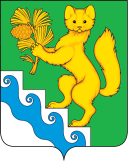 АДМИНИСТРАЦИЯ БОГУЧАНСКОГО  РАЙОНАПОСТАНОВЛЕНИЕ14.03.2024г                           с. Богучаны                                   № 239-пО внесении изменений в муниципальную программу «Развитие образования Богучанского района», утвержденную постановлением администрации Богучанского района от 01.11.2013 № 1390-пВ соответствии со статьей 179 Бюджетного кодекса РФ, постановлением администрации Богучанского района от 17.07.2013 № 849-п «Об утверждении Порядка принятия решений о разработке муниципальных программ Богучанского района, их формировании и реализации», статьями 7, 8, 47  Устава Богучанского района Красноярского краяПОСТАНОВЛЯЮ:1. Внести изменения в муниципальную программу «Развитие образования Богучанского района», утвержденную постановлением администрации Богучанского района от 01.11.2013 № 1390-п, следующего содержания:1.1. В разделе 1. Паспорт муниципальной программы «Развитие образования Богучанского района» строку «Ресурсное обеспечение муниципальной программы, в том числе в разбивке по всем источникам финансирования, по годам реализации» читать в новой редакции:1.2. В приложении № 5 к муниципальной программе «Развитие образования Богучанского района», в паспорте подпрограммы 1 «Развитие дошкольного, общего и дополнительного образования детей» строку «Объемы и источники финансирования подпрограммы» изложить в новой редакции:       1.4. Приложение № 2 к   муниципальной программе «Развитие образования Богучанского района» изложить в новой редакции согласно приложению № 1.       1.5. Приложение № 3 к   муниципальной программе «Развитие образования Богучанского района» изложить в новой редакции согласно приложению № 2  к настоящему постановлению.         1.6. Приложение № 2 к подпрограмме «Развитие дошкольного, общего и дополнительного образования» изложить в новой редакции согласно приложению № 3 к настоящему постановлению.           1.7.  Приложение № 4 к   муниципальной программе «Развитие образования Богучанского района» изложить в новой редакции согласно приложению № 4 к настоящему постановлению.           2. Контроль за исполнением настоящего постановления возложить на заместителя Главы Богучанского района по социальным вопросам И.М. Брюханова.        3. Постановление вступает в силу после опубликования в Официальном вестнике Богучанского района.Глава Богучанского района                                            А.С. Медведев           Ресурсное обеспечение муниципальной программы, в том числе в разбивке по всем источникам финансирования по годам реализацииОбъем финансирования программы составит19 256 952 797,51 рублей, в том числе:по годам реализации:2014 год –    966 349 952,03 рублей;2015 год – 1 263 347 537,68  рублей;2016 год – 1 415 218 208,05 рублей;2017 год – 1 253 802 575,90 рублей;2018 год – 1 247 221 261,28 рублей;2019 год – 1 297 859 524,37 рублей;2020 год – 1 338 705 667,08 рублей;2021 год – 1 485 420 845,54 рублей;2022 год – 1 741 019 212,30 рублей;2023 год – 1 850 505 181,08 рублей;2024 год – 1 883 181 578,20 рублей; 2025 год – 1 756 492 026,00 рублей;2026 год – 1 757 829 228,00 рублей.Из них:средства федерального бюджета – 490 273 898,44 рублейпо годам реализации:2014 год –                  0,00 рублей;2015 год –    2 776 000,00 рублей;2016 год –    3 930 480,00 рублей;2017 год –    1 756 553,31 рублей;2018 год –                  0,00 рублей;2019 год –                  0,00 рублей;2020 год –  30 606 809,48 рублей;2021 год –  69 220 177,77 рублей;2022 год –  70 054 906,43 рублей;2023 год –  76 529 802,48 рублей;2024 год –  86 320 123,97 рублей;2025 год –  77 099 551,00 рублей;2026 год –  71 979 494,00 рублей.средства краевого бюджета – 10 234 867 245,16  рублей, в том числе: 2014 год – 483 846 584,30 рублей; 2015 год – 535 450 930,00 рублей; 2016 год – 680 574 732,00 рублей; 2017 год – 675 115 927,06 рублей; 2018 год – 708 871 707,81 рублей; 2019 год – 734 466 211,60 рублей; 2020 год – 746 979 242,13 рублей; 2021 год – 789 560 753,67 рублей; 2022 год – 972 780 527,12 рублей; 2023 год – 982 922 235,44 рублей; 2024 год – 1 045 781 559,03 рублей; 2025 год – 936 017 739,00 рублей; 2026 год – 942 499 096,00 рублейсредства бюджета муниципального образования – 8 001 440 710,53 рублейв том числе: 2014 год – 457 495 487,73 рублей; 2015 год – 569 835 903,37 рублей; 2016 год – 452 235 423,93 рублей; 2017 год – 571 799 079,75 рублей; 2018 год – 530 129 318,37 рублей; 2019 год – 558 838 109,39 рублей; 2020 год – 556 807 331,47 рублей; 2021 год – 621 250 249,70 рублей; 2022 год – 673 249 991,75 рублей; 2023 год – 781 115 141,07 рублей; 2024 год – 746 559 300,00 рублей: 2025 год – 741 074 736,00 рублей; 2026 год – 741 050 638,00 рублейВнебюджетные источники – 530 370 943,38 рублейв том числе: 2014 год –   25 007 880,00 рублей; 2015 год – 155 284 704,31 рублей; 2016 год – 278 477 572,12 рублей; 2017 год –     5 131 015,78 рублей; 2018 год –     8 220 235,10 рублей; 2019 год –     4 555 203,38 рублей; 2020 год –     4 312 284,00 рублей; 2021 год –     5 389 664,40 рублей; 2022 год –   24 933 787,00 рублей; 2023 год –     9 938 002,09 рублей; 2024 год -      4 520 595,20 рублей; 2025 год –     2 300 000,00 рублей; 2026 год –     2 300 000,00 рублейОбъемы и источники финансирования подпрограммыПодпрограмма финансируется за счет средств  федерального бюджета, средств краевого бюджета, районного бюджета и внебюджетных источников.Объем финансирования подпрограммы составит 6 776 455 221,82 рублей;в том числе по годам:2023 год – 1 729 809 686,62  рублейв том числе за счет средств:федерального бюджета – 76 529 802,48 рублей;краевого бюджета – 967 671 165,44   рублей;районного бюджета – 676 570 716,61 рублей;внебюджетных источников – 9 038 002,09 рублей.2024 год – 1 760 306 537,20  рублейв том числе за счет средств:федерального бюджета – 86 320 123,97 рублей;краевого бюджета – 1 028 138 846,03   рублей;районного бюджета – 641 326 972,00 рублей;внебюджетных источников – 4 520 595,20 рублей;2025 год – 1 642 500 898,00  рублейв том числе за счет средств:федерального бюджета – 77 099 551,00 рублей;краевого бюджета – 927 254 939,00   рублей;районного бюджета – 635 846 408,00 рублей;внебюджетных источников – 2 300 000,00 рублей.2026 год – 1 643 838 100,00  рублейв том числе за счет средств:федерального бюджета – 71 979 494,00 рублей;краевого бюджета – 933 736 296,00   рублей;районного бюджета – 635 822 310,00 рублей;внебюджетных источников – 2 300 000,00 рублей.Приложение № 1                                                                                                 к   Постановлению администрации Богучанского района                                                                        от 14.03. 2024г.   № 239-пПриложение № 2    к муниципальной программе "Развитие образования Богучанского района"Распределение планируемых расходов за счет средств районного бюджета по  мероприятиям и подпрограммам муниципальной программы "Развитие образования Богучанского района"Статус (муниципальная программа, подпрограмма)Наименование программы, подпрограммыНаименование ГРБСГРБСРасходы по годам (руб.)Расходы по годам (руб.)Расходы по годам (руб.)Расходы по годам (руб.)Расходы по годам (руб.)Статус (муниципальная программа, подпрограмма)Наименование программы, подпрограммыНаименование ГРБСГРБС2023 год2024 год2025 год2026 годИтого на периодМуниципальная  программа«Развитие образования 
Богучанского района»всего расходное обязательство по программе в том числе по ГРБС:Х1 850 505 181,081 883 181 578,201 756 492 026,001 757 829 228,007 248 008 013,28Муниципальная  программа«Развитие образования 
Богучанского района»Управление образования администрации Богучанского района8751 845 353 621,081 883 181 578,201 756 492 026,001 757 829 228,007 242 856 453,28Муниципальная  программа«Развитие образования 
Богучанского района»МКУ "Муниципальная служба заказчика"8305 151 560,000,000,000,005 151 560,00Подпрограмма 1«Развитие дошкольного, общего и дополнительного образования детей»всего расходное обязательство по подпрограмме в том числе по ГРБС:Х1 729 809 686,621 760 306 537,201 642 500 898,001 643 838 100,006 776 455 221,82Подпрограмма 1«Развитие дошкольного, общего и дополнительного образования детей»МКУ "Муниципальная служба заказчика"8305 151 560,000,000,000,005 151 560,00Подпрограмма 1«Развитие дошкольного, общего и дополнительного образования детей»Управление образования администрации Богучанского района8751 724 658 126,621 760 306 537,201 642 500 898,001 643 838 100,006 771 303 661,82Подпрограмма 2«Государственная поддержка детей сирот, расширение практики применения семейных форм воспитания»всего расходное обязательство по подпрограмме в том числе по ГРБС:8757 879 600,009 353 400,008 762 800,008 762 800,0034 758 600,00Подпрограмма 2«Государственная поддержка детей сирот, расширение практики применения семейных форм воспитания»Управление образования администрации Богучанского района8757 879 600,009 353 400,008 762 800,008 762 800,0034 758 600,00Подпрограмма           3«Обеспечение реализации муниципальной программы и прочие мероприятия в области образования»всего расходное обязательство по подпрограмме в том числе по ГРБС:875112 815 894,46113 521 641,00105 228 328,00105 228 328,00436 794 191,46Подпрограмма           3«Обеспечение реализации муниципальной программы и прочие мероприятия в области образования»Управление образования администрации Богучанского района875112 815 894,46113 521 641,00105 228 328,00105 228 328,00436 794 191,46Приложение № 2
к подпрограмме 1 «Развитие дошкольного, общего и дополнительного образования детей»Перечень мероприятий подпрограммы с указанием объема средств на их реализацию и ожидаемых результатов№ п/пЦели, задачи, мероприятия ГРБСКод бюджетной классификацииКод бюджетной классификацииКод бюджетной классификацииКод бюджетной классификацииРасходы в рублях, годыРасходы в рублях, годыРасходы в рублях, годыРасходы в рублях, годыРасходы в рублях, годыОжидаемый результат от реализации подпрограммного мероприятия 
(в натуральном выражении)№ п/пЦели, задачи, мероприятия ГРБСГРБСРз ПрЦСРВР2014 год2015 год2016 год2017 годИтого на периодОжидаемый результат от реализации подпрограммного мероприятия 
(в натуральном выражении)Цель: создание в системе дошкольного, общего и дополнительного образования равных возможностей для современного качественного образования, позитивной социализации детей и оздоровления детей в летний периодЦель: создание в системе дошкольного, общего и дополнительного образования равных возможностей для современного качественного образования, позитивной социализации детей и оздоровления детей в летний периодЦель: создание в системе дошкольного, общего и дополнительного образования равных возможностей для современного качественного образования, позитивной социализации детей и оздоровления детей в летний периодЦель: создание в системе дошкольного, общего и дополнительного образования равных возможностей для современного качественного образования, позитивной социализации детей и оздоровления детей в летний периодЦель: создание в системе дошкольного, общего и дополнительного образования равных возможностей для современного качественного образования, позитивной социализации детей и оздоровления детей в летний периодЦель: создание в системе дошкольного, общего и дополнительного образования равных возможностей для современного качественного образования, позитивной социализации детей и оздоровления детей в летний периодЦель: создание в системе дошкольного, общего и дополнительного образования равных возможностей для современного качественного образования, позитивной социализации детей и оздоровления детей в летний периодЦель: создание в системе дошкольного, общего и дополнительного образования равных возможностей для современного качественного образования, позитивной социализации детей и оздоровления детей в летний периодЦель: создание в системе дошкольного, общего и дополнительного образования равных возможностей для современного качественного образования, позитивной социализации детей и оздоровления детей в летний периодЦель: создание в системе дошкольного, общего и дополнительного образования равных возможностей для современного качественного образования, позитивной социализации детей и оздоровления детей в летний периодЦель: создание в системе дошкольного, общего и дополнительного образования равных возможностей для современного качественного образования, позитивной социализации детей и оздоровления детей в летний периодЦель: создание в системе дошкольного, общего и дополнительного образования равных возможностей для современного качественного образования, позитивной социализации детей и оздоровления детей в летний периодЦель: создание в системе дошкольного, общего и дополнительного образования равных возможностей для современного качественного образования, позитивной социализации детей и оздоровления детей в летний периодЗадача № 1 Обеспечить доступность дошкольного образования, соответствующего единому стандарту качества дошкольного образованияЗадача № 1 Обеспечить доступность дошкольного образования, соответствующего единому стандарту качества дошкольного образованияЗадача № 1 Обеспечить доступность дошкольного образования, соответствующего единому стандарту качества дошкольного образованияЗадача № 1 Обеспечить доступность дошкольного образования, соответствующего единому стандарту качества дошкольного образованияЗадача № 1 Обеспечить доступность дошкольного образования, соответствующего единому стандарту качества дошкольного образованияЗадача № 1 Обеспечить доступность дошкольного образования, соответствующего единому стандарту качества дошкольного образованияЗадача № 1 Обеспечить доступность дошкольного образования, соответствующего единому стандарту качества дошкольного образованияЗадача № 1 Обеспечить доступность дошкольного образования, соответствующего единому стандарту качества дошкольного образованияЗадача № 1 Обеспечить доступность дошкольного образования, соответствующего единому стандарту качества дошкольного образованияЗадача № 1 Обеспечить доступность дошкольного образования, соответствующего единому стандарту качества дошкольного образованияЗадача № 1 Обеспечить доступность дошкольного образования, соответствующего единому стандарту качества дошкольного образованияЗадача № 1 Обеспечить доступность дошкольного образования, соответствующего единому стандарту качества дошкольного образованияЗадача № 1 Обеспечить доступность дошкольного образования, соответствующего единому стандарту качества дошкольного образования1.1.1Реализация основных общеобразовательных программ дошкольного образования.Управление образования администрации Богучанского района, муниципальные образовательные учрежденияСубвенции07 01011758811192 397 944,0296 327 100,0096 327 100,0096 327 100,00381 379 244,021.1.1Реализация основных общеобразовательных программ дошкольного образования.Управление образования администрации Богучанского района, муниципальные образовательные учрежденияСубвенции07 010117588112558 465,50580 000,00580 000,00580 000,002 298 465,501.1.1Реализация основных общеобразовательных программ дошкольного образования.Управление образования администрации Богучанского района, муниципальные образовательные учрежденияСубвенции07 0101175882444 419 590,4815 898 000,0015 898 000,0015 898 000,0052 113 590,481.1.1Реализация основных общеобразовательных программ дошкольного образования.Управление образования администрации Богучанского района, муниципальные образовательные учрежденияДети-сироты10 030117554244468 000,00 150 800,00 150 800,00 150 800,00 920 400,001.1.2.Создание условий для предоставления общедоступного и бесплатного дошкольного образования, содержание детей, присмотр и уход.Управление образования администрации Богучанского района, муниципальные образовательные учреждения87507 01011400111149 333 022,6657 299 462,0055 549 462,0055 549 462,00217 731 408,661.1.2.Создание условий для предоставления общедоступного и бесплатного дошкольного образования, содержание детей, присмотр и уход.Управление образования администрации Богучанского района, муниципальные образовательные учреждения87507 0101141011119 790 978,279 790 978,271.1.2.Создание условий для предоставления общедоступного и бесплатного дошкольного образования, содержание детей, присмотр и уход.Управление образования администрации Богучанского района, муниципальные образовательные учреждения87507 0101140011122 501 168,121 700 400,001 700 400,001 700 400,007 602 368,121.1.2.Создание условий для предоставления общедоступного и бесплатного дошкольного образования, содержание детей, присмотр и уход.Управление образования администрации Богучанского района, муниципальные образовательные учреждения87507 010114001243346 323,042 200 000,002 200 000,002 200 000,006 946 323,041.1.2.Создание условий для предоставления общедоступного и бесплатного дошкольного образования, содержание детей, присмотр и уход.Управление образования администрации Богучанского района, муниципальные образовательные учреждения87507 01011400124465 126 404,0168 240 787,2368 240 787,2368 240 787,23269 848 765,701.1.2.Создание условий для предоставления общедоступного и бесплатного дошкольного образования, содержание детей, присмотр и уход.Управление образования администрации Богучанского района, муниципальные образовательные учреждения87507 010114001852275 984,16275 984,161.1.2.Создание условий для предоставления общедоступного и бесплатного дошкольного образования, содержание детей, присмотр и уход.Управление образования администрации Богучанского района, муниципальные образовательные учреждения87507 010118002244170 000,00              175 000,00                175 000,00                 175 000,00   695 000,001.1.3Выплата компенсации части родительской платы  за содержание детей в муниципальных образовательных учреждениях, реализующих основную общеобразовательную программу дошкольного образованияза за счет средств краевого бюджета и расходы на доставкуУправление образования администрации Богучанского районаВозмещение род платы10 04011755624475 000,00 75 000,00 75 000,00 75 000,00 300 000,002080 семей будет выплачена компенсация части родительской платы за содержание ребенка в МКДОУ1.1.3Выплата компенсации части родительской платы  за содержание детей в муниципальных образовательных учреждениях, реализующих основную общеобразовательную программу дошкольного образованияза за счет средств краевого бюджета и расходы на доставкуУправление образования администрации Богучанского районаВозмещение род платы10 0401175563214 520 600,00 5 530 800,00 5 530 800,00 5 530 800,00 21 113 000,002080 семей будет выплачена компенсация части родительской платы за содержание ребенка в МКДОУ1.1.4Приведение муниципальных дошкольных образовательных учреждений в соответствие требованиям правил пожарной безопасности, санитарным нормам и правилам, строительным нормам и правиламУправление образования администрации Богучанского района87507 0101182152433 035 951,93 3 035 951,93Открытие  дополнительных групп в дошкольных образовательных учреждениях, позволяет открытие дополнительных групп в ДОУ, уменьшает очередность.1.1.4Приведение муниципальных дошкольных образовательных учреждений в соответствие требованиям правил пожарной безопасности, санитарным нормам и правилам, строительным нормам и правиламУправление образования администрации Богучанского района87507 0101180012434 469 119,314 469 119,31Открытие  дополнительных групп в дошкольных образовательных учреждениях, позволяет открытие дополнительных групп в ДОУ, уменьшает очередность.1.1.4Приведение муниципальных дошкольных образовательных учреждений в соответствие требованиям правил пожарной безопасности, санитарным нормам и правилам, строительным нормам и правиламУправление образования администрации Богучанского района87507 0101180012441 720 722,00 1 720 722,00Открытие  дополнительных групп в дошкольных образовательных учреждениях, позволяет открытие дополнительных групп в ДОУ, уменьшает очередность.1.1.4Приведение муниципальных дошкольных образовательных учреждений в соответствие требованиям правил пожарной безопасности, санитарным нормам и правилам, строительным нормам и правиламУправление образования администрации Богучанского района87507 01011742124313 900 600,00 13 900 600,00Открытие  дополнительных групп в дошкольных образовательных учреждениях, позволяет открытие дополнительных групп в ДОУ, уменьшает очередность.1.1.4Приведение муниципальных дошкольных образовательных учреждений в соответствие требованиям правил пожарной безопасности, санитарным нормам и правилам, строительным нормам и правиламМКУ "Муниципальная служба заказчика"83007 01011830141415 000 000,0040 000 000,00 135 000 000,00 190 000 000,00Открытие  дополнительных групп в дошкольных образовательных учреждениях, позволяет открытие дополнительных групп в ДОУ, уменьшает очередность.1.1.5Частичное финансирование (возмещение) расходов на краевые выплаты младшим воспитателям и помощникам воспитателей в муниципальных образовательных учреждениях, реализующих основную общеобразовательную программу дошкольного образования детей.Управление образования администрации Богучанского района, муниципальные образовательные учреждения87507 0101175581117 221 800,00 7 221 800,00117 помощников воспитателей дошкольных образовательных учреждений получат дополнительные средства к заработной плате1.1.5Частичное финансирование (возмещение) расходов на краевые выплаты младшим воспитателям и помощникам воспитателей в муниципальных образовательных учреждениях, реализующих основную общеобразовательную программу дошкольного образования детей.Управление образования администрации Богучанского района, муниципальные образовательные учреждения87507 0101142221117 222,007 222,00117 помощников воспитателей дошкольных образовательных учреждений получат дополнительные средства к заработной плате1.1.6Средства гранта прошлого года в целях содействия достижению и поощрения достижения наилучших значений показателей деятельности органов местного самоуправленияУправление образования администрации Богучанского района87507 0101177442431 833 286,00 1 833 286,00Приведение ДОУ в соответствие требованиям правил пожарной безопасности, санитарным нормам и правилам улучшат условия пребывания детей в ДОУ.Итого по задаче 1Итого по задаче 1277 172 181,50 288 177 349,23 381 427 349,23 246 427 349,23 1 193 204 229,19Задача № 2. Обеспечить условия и качество обучения, соответствующие федеральным государственным стандартам начального общего, основного общего, среднего общего образованияЗадача № 2. Обеспечить условия и качество обучения, соответствующие федеральным государственным стандартам начального общего, основного общего, среднего общего образованияЗадача № 2. Обеспечить условия и качество обучения, соответствующие федеральным государственным стандартам начального общего, основного общего, среднего общего образованияЗадача № 2. Обеспечить условия и качество обучения, соответствующие федеральным государственным стандартам начального общего, основного общего, среднего общего образованияЗадача № 2. Обеспечить условия и качество обучения, соответствующие федеральным государственным стандартам начального общего, основного общего, среднего общего образованияЗадача № 2. Обеспечить условия и качество обучения, соответствующие федеральным государственным стандартам начального общего, основного общего, среднего общего образованияЗадача № 2. Обеспечить условия и качество обучения, соответствующие федеральным государственным стандартам начального общего, основного общего, среднего общего образованияЗадача № 2. Обеспечить условия и качество обучения, соответствующие федеральным государственным стандартам начального общего, основного общего, среднего общего образованияЗадача № 2. Обеспечить условия и качество обучения, соответствующие федеральным государственным стандартам начального общего, основного общего, среднего общего образованияЗадача № 2. Обеспечить условия и качество обучения, соответствующие федеральным государственным стандартам начального общего, основного общего, среднего общего образованияЗадача № 2. Обеспечить условия и качество обучения, соответствующие федеральным государственным стандартам начального общего, основного общего, среднего общего образованияЗадача № 2. Обеспечить условия и качество обучения, соответствующие федеральным государственным стандартам начального общего, основного общего, среднего общего образованияЗадача № 2. Обеспечить условия и качество обучения, соответствующие федеральным государственным стандартам начального общего, основного общего, среднего общего образования1.2.1Реализация основных общеобразовательных программ общего образования.Управление образования администрации Богучанского района, муниципальные образовательные учрежденияСубвенции07 020117564111          277 612 956,57         297 685 582,34         297 685 582,34          297 685 582,34          1 170 669 703,59   Ежегодно 5102 учащихся   получат услуги общего образования
1.2.1Реализация основных общеобразовательных программ общего образования.Управление образования администрации Богучанского района, муниципальные образовательные учрежденияСубвенции07 020117564112              1 764 444,56             1 752 000,00             1 752 000,00              1 752 000,00                 7 020 444,56   Ежегодно 5102 учащихся   получат услуги общего образования
1.2.1Реализация основных общеобразовательных программ общего образования.Управление образования администрации Богучанского района, муниципальные образовательные учрежденияСубвенции07 020117564113                   29 700,00                      29 700,00   Ежегодно 5102 учащихся   получат услуги общего образования
1.2.1Реализация основных общеобразовательных программ общего образования.Управление образования администрации Богучанского района, муниципальные образовательные учрежденияСубвенции07 020117564244            13 362 451,87           16 926 371,56           16 926 371,56            16 926 371,56               64 141 566,55   Ежегодно 5102 учащихся   получат услуги общего образования
1.2.1Реализация основных общеобразовательных программ общего образования.Управление образования администрации Богучанского района, муниципальные образовательные учрежденияСубвенции07 020117564611            19 868 188,00           20 855 309,44           20 855 309,44            20 855 309,44               82 434 116,32   Ежегодно 5102 учащихся   получат услуги общего образования
1.2.1Реализация основных общеобразовательных программ общего образования.Управление образования администрации Богучанского района, муниципальные образовательные учрежденияСубвенции07 020117564612354 459,00542 200,00542 200,00542 200,00              1 981 059,00   Ежегодно 5102 учащихся   получат услуги общего образования
1.2.1Реализация основных общеобразовательных программ общего образования.Управление образования администрации Богучанского района, муниципальные образовательные учрежденияСубвенции07 020117564611151 536,66151 536,66151 536,66                 454 609,98   Ежегодно 5102 учащихся   получат услуги общего образования
1.2.2Обеспечение питанием детей из семей со среднедушевым доходом  ниже величины прожиточного минимума в общеобразовательных учрежденияхУправление образования администрации Богучанского района, муниципальные образовательные учрежденияПитание малообесп10 03011756624421 639 400,0025 261 000,0025 261 000,0025 261 000,00            97 422 400,00   3200 детей в образовательных учреждениях будут обеспечены горячим питанием1.2.2Обеспечение питанием детей из семей со среднедушевым доходом  ниже величины прожиточного минимума в общеобразовательных учрежденияхУправление образования администрации Богучанского района, муниципальные образовательные учрежденияПитание малообесп10 030117566612790 000,00798 000,00798 000,00798 000,00              3 184 000,00   3200 детей в образовательных учреждениях будут обеспечены горячим питанием1.2.3Создание условий для предоставления общедоступного и бесплатного образования.Управление образования администрации Богучанского района, муниципальные образовательные учреждения87507 02011400211196 553 216,96108 094 423,00104 844 423,00104 844 423,00          414 336 485,96   Ежегодно школьники Богучанского района получат услуги общего образования, в том числе учащиеся МБОУ БСОШ № 1 - 403 человека.1.2.3Создание условий для предоставления общедоступного и бесплатного образования.Управление образования администрации Богучанского района, муниципальные образовательные учреждения87507 0201141021119 100 259,85              9 100 259,85   Ежегодно школьники Богучанского района получат услуги общего образования, в том числе учащиеся МБОУ БСОШ № 1 - 403 человека.1.2.3Создание условий для предоставления общедоступного и бесплатного образования.Управление образования администрации Богучанского района, муниципальные образовательные учреждения87507 0201140021124 125 613,882 702 300,002 702 300,002 702 300,00            12 232 513,88   Ежегодно школьники Богучанского района получат услуги общего образования, в том числе учащиеся МБОУ БСОШ № 1 - 403 человека.1.2.3Создание условий для предоставления общедоступного и бесплатного образования.Управление образования администрации Богучанского района, муниципальные образовательные учреждения87507 02011400224498 223 956,1794 863 516,0694 863 516,0694 863 516,06          382 814 504,35   Ежегодно школьники Богучанского района получат услуги общего образования, в том числе учащиеся МБОУ БСОШ № 1 - 403 человека.1.2.3Создание условий для предоставления общедоступного и бесплатного образования.Управление образования администрации Богучанского района, муниципальные образовательные учреждения87507 0201140026118 947 372,009 209 572,739 209 572,739 209 572,73            36 576 090,19   Ежегодно школьники Богучанского района получат услуги общего образования, в том числе учащиеся МБОУ БСОШ № 1 - 403 человека.1.2.3Создание условий для предоставления общедоступного и бесплатного образования.Управление образования администрации Богучанского района, муниципальные образовательные учреждения87507 020114002612534 678,91534 678,91534 678,91              1 604 036,73   Ежегодно школьники Богучанского района получат услуги общего образования, в том числе учащиеся МБОУ БСОШ № 1 - 403 человека.1.2.3Создание условий для предоставления общедоступного и бесплатного образования.Управление образования администрации Богучанского района, муниципальные образовательные учреждения87507 020114002852328 751,45                 328 751,45   Ежегодно школьники Богучанского района получат услуги общего образования, в том числе учащиеся МБОУ БСОШ № 1 - 403 человека.1.2.3Создание условий для предоставления общедоступного и бесплатного образования.Управление образования администрации Богучанского района, муниципальные образовательные учреждения87507 020114502611115 200,00                 115 200,00   Ежегодно школьники Богучанского района получат услуги общего образования, в том числе учащиеся МБОУ БСОШ № 1 - 403 человека.1.2.3Создание условий для предоставления общедоступного и бесплатного образования.Управление образования администрации Богучанского района, муниципальные образовательные учреждения87507 020114102611226 728,00249 984,00249 984,00249 984,00                 976 680,00   Ежегодно школьники Богучанского района получат услуги общего образования, в том числе учащиеся МБОУ БСОШ № 1 - 403 человека.1.2.4Развитие творческого потенциала талантливых педагогов в муниципальных учреждениях Богучанского районаУправление образования администрации Богучанского района, муниципальные образовательные учреждения87507 020118002112175 478,80185 000,00185 000,00185 000,00                 730 478,80   Улучшение качества образования1.2.4Развитие творческого потенциала талантливых педагогов в муниципальных учреждениях Богучанского районаУправление образования администрации Богучанского района, муниципальные образовательные учреждения87507 02011800211365 400,00                   65 400,00   Улучшение качества образования1.2.4Развитие творческого потенциала талантливых педагогов в муниципальных учреждениях Богучанского районаУправление образования администрации Богучанского района, муниципальные образовательные учреждения87507 020118002243713 502,00713502,00Улучшение качества образования1.2.4Развитие творческого потенциала талантливых педагогов в муниципальных учреждениях Богучанского районаУправление образования администрации Богучанского района, муниципальные образовательные учреждения87507 0201180022441 165 091,201 192 000,001 192 000,001 192 000,00              4 741 091,20   Улучшение качества образования1.2.5Мероприятия по обеспечению жизнедеятельности образовательных учрежденийУправление образования администрации Богучанского района, муниципальные образовательные учреждения87507 0201180012434 695 286,957 300 000,007 300 000,007 300 000,00            26 595 286,95   Создание условий для обеспечения энергосбережения и повышения энергетической эффективности в образовательных учреждениях Богучанского района, а также наиболее комфортных условий для обучения школьников.1.2.5Мероприятия по обеспечению жизнедеятельности образовательных учрежденийУправление образования администрации Богучанского района, муниципальные образовательные учреждения87507 020118001244925 871,741 050 000,001 050 000,001 050 000,00              4 075 871,74   Создание условий для обеспечения энергосбережения и повышения энергетической эффективности в образовательных учреждениях Богучанского района, а также наиболее комфортных условий для обучения школьников.1.2.5Мероприятия по обеспечению жизнедеятельности образовательных учрежденийУправление образования администрации Богучанского района, муниципальные образовательные учреждения87507 020118001612615 000,00250 000,00250 000,00250 000,00              1 365 000,00   Создание условий для обеспечения энергосбережения и повышения энергетической эффективности в образовательных учреждениях Богучанского района, а также наиболее комфортных условий для обучения школьников.1.2.5Мероприятия по обеспечению жизнедеятельности образовательных учрежденийМКУ "Муниципальная служба заказчика"83007 0201180012432 024 000,00              2 024 000,00   Создание условий для обеспечения энергосбережения и повышения энергетической эффективности в образовательных учреждениях Богучанского района, а также наиболее комфортных условий для обучения школьников.1.2.5Мероприятия по обеспечению жизнедеятельности образовательных учрежденийМКУ "Муниципальная служба заказчика"83007 0201183014145 000 000,0045 000 000,00            50 000 000,00   Создание условий для обеспечения энергосбережения и повышения энергетической эффективности в образовательных учреждениях Богучанского района, а также наиболее комфортных условий для обучения школьников.1.2.6Предоставление субсидий бюджетным учреждениям на оплату расходов по капитальному ремонту (включая расходы на проведение капитального ремонта хозяйственным способом)Управление образования администрации Богучанского района, муниципальные образовательные учреждения87507 02 0117562243                5 697 966,3                 5 697 966,30   Образовательные учреждения улучшат условия для ведения образовательной деятельности.1.2.7Благотворительное пожертвование на развитие МКОУ Богучанской СОШ № 2Управление образования администрации Богучанского района, муниципальные образовательные учреждения87507 020114302112                   163 225,0                  200 000,0                200 000,00                    563 225,00   Повысится качество образования через развитие профильного обучения, подготовка обучающихся в Роснефтьклассах обеспечит необходимое количество  специалистов для района и края.1.2.7Благотворительное пожертвование на развитие МКОУ Богучанской СОШ № 2Управление образования администрации Богучанского района, муниципальные образовательные учреждения87507 020114302243                   758 500,0                  758 500,0                758 500,00                 2 275 500,00   Повысится качество образования через развитие профильного обучения, подготовка обучающихся в Роснефтьклассах обеспечит необходимое количество  специалистов для района и края.1.2.7Благотворительное пожертвование на развитие МКОУ Богучанской СОШ № 2Управление образования администрации Богучанского района, муниципальные образовательные учреждения87507 020114302244                3 618 275,0               2 541 500,0             2 541 500,00                 8 701 275,00   Повысится качество образования через развитие профильного обучения, подготовка обучающихся в Роснефтьклассах обеспечит необходимое количество  специалистов для района и края.1.2.7Благотворительное пожертвование на развитие МКОУ Богучанской СОШ № 2Управление образования администрации Богучанского района, муниципальные образовательные учреждения87507 020114302244                   310 000,0                    310 000,00   Повысится качество образования через развитие профильного обучения, подготовка обучающихся в Роснефтьклассах обеспечит необходимое количество  специалистов для района и края.1.2.8Благотворительное пожертвование на повышение качества социальной инфраструктуры МКОУ Таежнинской СОШ  № 20Управление образования87507 02 0114302111                   150 000,0                    150 000,00   Формирование у детей навыков и привычек правильного поведения на дорогах. Предупреждение детского травматизма на дорогах.Итого по задаче 2Итого по задаче 2          579 120 295,30         638 103 474,70         589 853 474,70          586 353 474,70          2 393 430 719,40   Задача № 3. Содействовать выявлению и поддержке одаренных детейЗадача № 3. Содействовать выявлению и поддержке одаренных детейЗадача № 3. Содействовать выявлению и поддержке одаренных детейЗадача № 3. Содействовать выявлению и поддержке одаренных детейЗадача № 3. Содействовать выявлению и поддержке одаренных детейЗадача № 3. Содействовать выявлению и поддержке одаренных детейЗадача № 3. Содействовать выявлению и поддержке одаренных детейЗадача № 3. Содействовать выявлению и поддержке одаренных детейЗадача № 3. Содействовать выявлению и поддержке одаренных детейЗадача № 3. Содействовать выявлению и поддержке одаренных детейЗадача № 3. Содействовать выявлению и поддержке одаренных детейЗадача № 3. Содействовать выявлению и поддержке одаренных детейЗадача № 3. Содействовать выявлению и поддержке одаренных детей1.3.1.Организация обучения по программам дополнительного образования.Управление образования администрации Богучанского района87507 020114003111            26 482 786,13           27 914 670,00           27 914 670,00            27 914 670,00             110 226 796,13   2669 детей получат услуги по дополнительному образованию1.3.1.Организация обучения по программам дополнительного образования.Управление образования администрации Богучанского района87507 020114103111                 875 125,33                    875 125,33   2669 детей получат услуги по дополнительному образованию1.3.1.Организация обучения по программам дополнительного образования.Управление образования администрации Богучанского района87507 020114003112                 613 724,62                580 000,00                580 000,00                 580 000,00                 2 353 724,62   2669 детей получат услуги по дополнительному образованию1.3.1.Организация обучения по программам дополнительного образования.Управление образования администрации Богучанского района87507 020114003113                     7 200,00                        7 200,00   2669 детей получат услуги по дополнительному образованию1.3.1.Организация обучения по программам дополнительного образования.Управление образования администрации Богучанского района87507 0201140032445 776 052,674 448 030,954 448 030,954 448 030,95            19 120 145,52   2669 детей получат услуги по дополнительному образованию1.3.1.Организация обучения по программам дополнительного образования.Управление образования администрации Богучанского района87507 020114003852141 822,00                 141 822,00   2669 детей получат услуги по дополнительному образованию1.3.1.Организация обучения по программам дополнительного образования.Управление образования администрации Богучанского района87507 02011450311149 100,36                   49 100,36   1.3.2.Выплата ежемесячной стипендии одаренным детям Управление образования администрации Богучанского района87507 020118004330170 000,00172 000,00172 000,00172 000,00686 000,00Выявление одаренных детей на территории Богучанского района1.3.3Выплата премии лучшим выпускникам района (Прием Главы района выпускников школ)Управление образования администрации Богучанского района87507 02011800236070 000,0090 000,0090 000,0090 000,00340 000,0070 лучших выпускников получат премию1.3.4Компенсация расходов муниципальным спортивным школам подготовившим спортсменов, ставшими членами спортивной сборной команды края, распределенными в 2013 годуУправление образования администрации Богучанского района87507 02 0112522244139 780,00139 780,00Включение школьников района в состав сборных края обеспечивает дополнительные средства на материально-техническое оснащение учреждений дополнительного образования.1.3.5Субсидия на реализацию муниципальных программ по работе с одаренными детьмиУправление образования администрации Богучанского района87507 020117581244138 252,00138 252,00Приобретение оборудования и проведение  мастер-классов для одаренных детей1.3.6Благотворительное пожертвование МКОУ ДОД ДЮСШУправление образования администрации Богучанского района87507 0201143032447 880,007 880,00Улучшение условий для организации учебно-тренировочного процесса.Итого по задаче 3Итого по задаче 334 471 723,1133 204 700,9533 204 700,9533 204 700,95134 085 825,96Задача № 4. Обеспечить безопасный, качественный отдых и оздоровление детейЗадача № 4. Обеспечить безопасный, качественный отдых и оздоровление детейЗадача № 4. Обеспечить безопасный, качественный отдых и оздоровление детейЗадача № 4. Обеспечить безопасный, качественный отдых и оздоровление детейЗадача № 4. Обеспечить безопасный, качественный отдых и оздоровление детейЗадача № 4. Обеспечить безопасный, качественный отдых и оздоровление детейЗадача № 4. Обеспечить безопасный, качественный отдых и оздоровление детейЗадача № 4. Обеспечить безопасный, качественный отдых и оздоровление детейЗадача № 4. Обеспечить безопасный, качественный отдых и оздоровление детейЗадача № 4. Обеспечить безопасный, качественный отдых и оздоровление детейЗадача № 4. Обеспечить безопасный, качественный отдых и оздоровление детейЗадача № 4. Обеспечить безопасный, качественный отдых и оздоровление детейОрганизован отдых и оздоровление в летний период в загородном лагере для 160 человек ежегодно,
1974 ребенка получат питание в лагерях с дневным пребыванием детей.

 240 детей будут отправлены к месту отдыха и здоровления1.4.1Расходы на отдых, оздоровление и занятость детей и подростков.Управление образования администрации Богучанского района                              Управление социальной защиты населения администрации Богучанского района848    07 070118003113                   80 681,45                      80 681,45   Организован отдых и оздоровление в летний период в загородном лагере для 160 человек ежегодно,
1974 ребенка получат питание в лагерях с дневным пребыванием детей.

 240 детей будут отправлены к месту отдыха и здоровления1.4.1Расходы на отдых, оздоровление и занятость детей и подростков.Управление образования администрации Богучанского района                              Управление социальной защиты населения администрации Богучанского района848    07 070118003244                 156 218,55                    156 218,55   Организован отдых и оздоровление в летний период в загородном лагере для 160 человек ежегодно,
1974 ребенка получат питание в лагерях с дневным пребыванием детей.

 240 детей будут отправлены к месту отдыха и здоровления1.4.1Расходы на отдых, оздоровление и занятость детей и подростков.Управление образования администрации Богучанского района                              Управление социальной защиты населения администрации Богучанского района875    07 070118003244                 953 863,00                863 000,00                863 000,00                 863 000,00                 3 542 863,00   Организован отдых и оздоровление в летний период в загородном лагере для 160 человек ежегодно,
1974 ребенка получат питание в лагерях с дневным пребыванием детей.

 240 детей будут отправлены к месту отдыха и здоровления1.4.1Расходы на отдых, оздоровление и занятость детей и подростков.Управление образования администрации Богучанского района                              Управление социальной защиты населения администрации Богучанского района875    07 070118003611                 914 668,28             1 161 990,00             1 161 990,00              1 161 990,00                 4 400 638,28   Организован отдых и оздоровление в летний период в загородном лагере для 160 человек ежегодно,
1974 ребенка получат питание в лагерях с дневным пребыванием детей.

 240 детей будут отправлены к месту отдыха и здоровления1.4.1Расходы на отдых, оздоровление и занятость детей и подростков.Управление образования администрации Богучанского района                              Управление социальной защиты населения администрации Богучанского района87507 070118207611                        217,00                       210,00                       210,00                        210,00                           847,00   Организован отдых и оздоровление в летний период в загородном лагере для 160 человек ежегодно,
1974 ребенка получат питание в лагерях с дневным пребыванием детей.

 240 детей будут отправлены к месту отдыха и здоровления1.4.1Расходы на отдых, оздоровление и занятость детей и подростков.Управление образования администрации Богучанского района                              Управление социальной защиты населения администрации Богучанского района87507 070118208611                 335 725,00                694 800,00                694 800,00                 694 800,00                 2 420 125,00   Организован отдых и оздоровление в летний период в загородном лагере для 160 человек ежегодно,
1974 ребенка получат питание в лагерях с дневным пребыванием детей.

 240 детей будут отправлены к месту отдыха и здоровления1.4.1Расходы на отдых, оздоровление и занятость детей и подростков.Управление образования администрации Богучанского района                              Управление социальной защиты населения администрации Богучанского района87507 07011Ф003612                 112 510,00                120 000,00                120 000,00                 120 000,00                    472 510,00   Организован отдых и оздоровление в летний период в загородном лагере для 160 человек ежегодно,
1974 ребенка получат питание в лагерях с дневным пребыванием детей.

 240 детей будут отправлены к месту отдыха и здоровления1.4.1Расходы на отдых, оздоровление и занятость детей и подростков.Управление образования администрации Богучанского района                              Управление социальной защиты населения администрации Богучанского района87507 07011Ц217612                 250 000,00                250 000,00                250 000,00                 250 000,00                 1 000 000,00   Организован отдых и оздоровление в летний период в загородном лагере для 160 человек ежегодно,
1974 ребенка получат питание в лагерях с дневным пребыванием детей.

 240 детей будут отправлены к месту отдыха и здоровления1.4.1Расходы на отдых, оздоровление и занятость детей и подростков.Управление образования администрации Богучанского района                              Управление социальной защиты населения администрации Богучанского района87507 07011Ц001612                 150 000,00                150 000,00                150 000,00                 150 000,00                    600 000,00   Организован отдых и оздоровление в летний период в загородном лагере для 160 человек ежегодно,
1974 ребенка получат питание в лагерях с дневным пребыванием детей.

 240 детей будут отправлены к месту отдыха и здоровления1.4.1Расходы на отдых, оздоровление и занятость детей и подростков.Управление образования администрации Богучанского района                              Управление социальной защиты населения администрации Богучанского района87507 07011Ц001612                 150 000,00                150 000,00                150 000,00                 150 000,00                    600 000,00   Организован отдых и оздоровление в летний период в загородном лагере для 160 человек ежегодно,
1974 ребенка получат питание в лагерях с дневным пребыванием детей.

 240 детей будут отправлены к месту отдыха и здоровления1.4.1Расходы на отдых, оздоровление и занятость детей и подростков.Управление образования администрации Богучанского района                              Управление социальной защиты населения администрации Богучанского района87507 07011Ц001612                 150 000,00                150 000,00                150 000,00                 150 000,00                    600 000,00   Организован отдых и оздоровление в летний период в загородном лагере для 160 человек ежегодно,
1974 ребенка получат питание в лагерях с дневным пребыванием детей.

 240 детей будут отправлены к месту отдыха и здоровления1.4.1Расходы на отдых, оздоровление и занятость детей и подростков.Управление образования администрации Богучанского района                              Управление социальной защиты населения администрации Богучанского района87507 070114104611                 123 424,00                139 998,85                139 998,85                 139 998,85                    543 420,55   Организован отдых и оздоровление в летний период в загородном лагере для 160 человек ежегодно,
1974 ребенка получат питание в лагерях с дневным пребыванием детей.

 240 детей будут отправлены к месту отдыха и здоровления1.4.2Оплата стоимости питания в лагерях с дневным пребыванием детей, в том числе оплата стоимости набора продуктов питания или готовых блюд и их транспортировки.Управление образования администрации Богучанского района                            Лагеря с днвным пребыванием07 07 011758261269 914,25 69 914,25 Организован отдых и оздоровление в летний период в загородном лагере для 160 человек ежегодно,
1974 ребенка получат питание в лагерях с дневным пребыванием детей.

 240 детей будут отправлены к месту отдыха и здоровления1.4.2Оплата стоимости питания в лагерях с дневным пребыванием детей, в том числе оплата стоимости набора продуктов питания или готовых блюд и их транспортировки.Управление образования администрации Богучанского района                            Лагеря с днвным пребыванием07 07 01175822444 656 385,75 4 726 200,00 4 726 200,00 4 726 200,00 18 834 985,75 Организован отдых и оздоровление в летний период в загородном лагере для 160 человек ежегодно,
1974 ребенка получат питание в лагерях с дневным пребыванием детей.

 240 детей будут отправлены к месту отдыха и здоровления1.4.2Оплата стоимости питания в лагерях с дневным пребыванием детей, в том числе оплата стоимости набора продуктов питания или готовых блюд и их транспортировки.Управление образования администрации Богучанского района                            87507 07 01182062444 727,00 4 727,00 4 727,00 4 727,00 18 908,00 Организован отдых и оздоровление в летний период в загородном лагере для 160 человек ежегодно,
1974 ребенка получат питание в лагерях с дневным пребыванием детей.

 240 детей будут отправлены к месту отдыха и здоровления1.4.3Субсидия на  организацию отдыха, оздоровления и занятости детей в муниципальных загородных оздоровительных лагеряхУправление образования администрации Богучанского районаОрганизация отдыха и оздор07 0701175856112 886 600,00 1 421 200,00 1 421 200,00 1 421 200,00 7 150 200,00 Организован отдых и оздоровление в летний период в загородном лагере для 160 человек ежегодно,
1974 ребенка получат питание в лагерях с дневным пребыванием детей.

 240 детей будут отправлены к месту отдыха и здоровления1.4.3Субсидия на  организацию отдыха, оздоровления и занятости детей в муниципальных загородных оздоровительных лагеряхУправление образования администрации Богучанского районаОрганизация отдыха и оздор07 070117585612300 000,00 200 000,00 200 000,00 200 000,00 900 000,00 Организован отдых и оздоровление в летний период в загородном лагере для 160 человек ежегодно,
1974 ребенка получат питание в лагерях с дневным пребыванием детей.

 240 детей будут отправлены к месту отдыха и здоровления1.4.4Субсидия на частичное финансирование (возмещение) расходов на выплаты врачам (включая санитарных врачей), медицинским сестрам диетическим, шеф-поварам, старшим воспитателям  муниципальных загородных оздоровительных лагерей, на оплату услуг по санитарно-эпидемиологической оценке обстановки в муниципальных  загородных оздоровительных лагерях, оказанных на договорной основеУправление образования администрации Богучанского района87507 07 0117584611216 900,00 0,00 0,00 0,00 216 900,00 Данной категории оаботников будет выплачена дополнительная заработная плата1.4.5Финансовая поддержка муниципальных учреждений, иных муниципальных организаций, оказывающих услуги по отдыху, оздоровлению и занятости детей.Управление образования администрации Богучанского района87507 070114004611801 776,00 1 054 249,27 1 054 249,27 1 054 249,27 3 964 523,81 Создание условий для отдыха, оздоровления, занятости детей и подростков и укрепления материально-технической базы детского оздоровительного лагеря "Березка" 1.4.5Финансовая поддержка муниципальных учреждений, иных муниципальных организаций, оказывающих услуги по отдыху, оздоровлению и занятости детей.МКУ "Муниципальная служба заказчика"83007 02011830141435 000 000,00 35 000 000,00 Создание комфортных условий для отдыха, оздоровления и занятости детей.1.4.6Субсидия в целях финансовой поддержки муниципальных учреждений, иных муниципальных организаций, оказывающих услуги по отдыху, оздоровлению и занятости детейУправление образования администрации Богучанского района87507 070117441612494 700,00 494 700,00 Создание комфортных условий для отдыха, оздоровления и занятости детей.Итого по задаче 4Итого по задаче 412 508 310,28 45 786 375,12 10 786 375,12 10 786 375,12 79 867 435,64 Всего по подпрограммеВсего по подпрограмме          903 272 510,19      1 005 271 900,00      1 015 271 900,00          876 771 900,00          3 800 588 210,19   в том числев том числефедеральный бюджетфедеральный бюджеткраевой бюджеткраевой бюджеткраевой бюджет475 277 604,30488 881 100,00488 881 100,00488 881 100,001 941 920 904,30районный бюджетрайонный бюджет402 987 025,89392 890 800,00387 890 800,00387 890 800,001 571 659 425,89внебюджетные источникивнебюджетные источники            25 007 880,00         123 500 000,00         138 500 000,00             287 007 880,00   Приложение № 3                                                                               к Постановлению администрации Богучанского района  от 14.03.2024г.   № 239-пПриложение № 2
к подпрограмме 1 «Развитие дошкольного, общего и дополнительного образования детей»Перечень мероприятий подпрограммы с указанием объема средств на их реализацию и ожидаемых результатов№ п/пНаименование программы, подпрограммыГРБСКод бюджетной классификацииКод бюджетной классификацииКод бюджетной классификацииРасходы по годам реализации подпрограммы (руб.)Расходы по годам реализации подпрограммы (руб.)Расходы по годам реализации подпрограммы (руб.)Расходы по годам реализации подпрограммы (руб.)Расходы по годам реализации подпрограммы (руб.)Ожидаемый результат от реализации подпрограммного мероприятия 
(в натуральном выражении)№ п/пНаименование программы, подпрограммыГРБСГРБСРз ПрЦСР2023 год2024 год2025 год2026 годИтого на периодОжидаемый результат от реализации подпрограммного мероприятия 
(в натуральном выражении)Цель: создание в системе дошкольного, общего и дополнительного образования равных возможностей для современного качественного образования, позитивной социализации детей и оздоровления детей в летний периодЦель: создание в системе дошкольного, общего и дополнительного образования равных возможностей для современного качественного образования, позитивной социализации детей и оздоровления детей в летний периодЦель: создание в системе дошкольного, общего и дополнительного образования равных возможностей для современного качественного образования, позитивной социализации детей и оздоровления детей в летний периодЦель: создание в системе дошкольного, общего и дополнительного образования равных возможностей для современного качественного образования, позитивной социализации детей и оздоровления детей в летний периодЦель: создание в системе дошкольного, общего и дополнительного образования равных возможностей для современного качественного образования, позитивной социализации детей и оздоровления детей в летний периодЦель: создание в системе дошкольного, общего и дополнительного образования равных возможностей для современного качественного образования, позитивной социализации детей и оздоровления детей в летний периодЦель: создание в системе дошкольного, общего и дополнительного образования равных возможностей для современного качественного образования, позитивной социализации детей и оздоровления детей в летний периодЦель: создание в системе дошкольного, общего и дополнительного образования равных возможностей для современного качественного образования, позитивной социализации детей и оздоровления детей в летний периодЦель: создание в системе дошкольного, общего и дополнительного образования равных возможностей для современного качественного образования, позитивной социализации детей и оздоровления детей в летний периодЦель: создание в системе дошкольного, общего и дополнительного образования равных возможностей для современного качественного образования, позитивной социализации детей и оздоровления детей в летний периодЦель: создание в системе дошкольного, общего и дополнительного образования равных возможностей для современного качественного образования, позитивной социализации детей и оздоровления детей в летний периодЦель: создание в системе дошкольного, общего и дополнительного образования равных возможностей для современного качественного образования, позитивной социализации детей и оздоровления детей в летний периодЗадача № 1 Обеспечить доступность дошкольного образования, соответствующего единому стандарту качества дошкольного образованияЗадача № 1 Обеспечить доступность дошкольного образования, соответствующего единому стандарту качества дошкольного образованияЗадача № 1 Обеспечить доступность дошкольного образования, соответствующего единому стандарту качества дошкольного образованияЗадача № 1 Обеспечить доступность дошкольного образования, соответствующего единому стандарту качества дошкольного образованияЗадача № 1 Обеспечить доступность дошкольного образования, соответствующего единому стандарту качества дошкольного образованияЗадача № 1 Обеспечить доступность дошкольного образования, соответствующего единому стандарту качества дошкольного образованияЗадача № 1 Обеспечить доступность дошкольного образования, соответствующего единому стандарту качества дошкольного образованияЗадача № 1 Обеспечить доступность дошкольного образования, соответствующего единому стандарту качества дошкольного образованияЗадача № 1 Обеспечить доступность дошкольного образования, соответствующего единому стандарту качества дошкольного образованияЗадача № 1 Обеспечить доступность дошкольного образования, соответствующего единому стандарту качества дошкольного образованияЗадача № 1 Обеспечить доступность дошкольного образования, соответствующего единому стандарту качества дошкольного образованияЗадача № 1 Обеспечить доступность дошкольного образования, соответствующего единому стандарту качества дошкольного образования1.1.1Реализация основных общеобразовательных программ дошкольного образованияУправление образования администрации Богучанского района87507 01 0110075880                    155 111 520,00                       155 869 600,00                       148 105 900,00                       148 105 900,00                       607 192 920,00   Получат услуги дошкольного образования 1930 детей1.1.1Реализация основных общеобразовательных программ дошкольного образованияУправление образования администрации Богучанского района87507 010110074080                    118 119 350,80                       127 954 300,00                       118 840 400,00                       118 840 400,00                       483 754 450,80   Получат услуги дошкольного образования 1930 детей1.1.1Реализация основных общеобразовательных программ дошкольного образованияУправление образования администрации Богучанского района87507 0101100272413 695 076,000,000,00                        3 695 076,00   Получат услуги дошкольного образования 1930 детей1.1.1Реализация основных общеобразовательных программ дошкольного образованияУправление образования администрации Богучанского района87507 010110027242765 000,0014 553 757,000,00                      15 318 757,00   Получат услуги дошкольного образования 1930 детей1.1.2Создание условий для предоставления общедоступного и бесплатного дошкольного образования, содержание детей присмотр и уходУправление образования администрации Богучанского района87507 01011004001055 330 028,6558 037 393,0057 699 365,0057 675 794,00                    228 742 580,65   Получат услуги дошкольного образования 1930 детей1.1.2Создание условий для предоставления общедоступного и бесплатного дошкольного образования, содержание детей присмотр и уходУправление образования администрации Богучанского района87507 01011004101085 401 168,4066 843 378,0066 843 378,0066 843 378,00                    285 931 302,40   Получат услуги дошкольного образования 1930 детей1.1.2Создание условий для предоставления общедоступного и бесплатного дошкольного образования, содержание детей присмотр и уходУправление образования администрации Богучанского района87507 010110047010779 685,07990 000,001 005 000,001 005 000,00                        3 779 685,07   Получат услуги дошкольного образования 1930 детей1.1.2Создание условий для предоставления общедоступного и бесплатного дошкольного образования, содержание детей присмотр и уходУправление образования администрации Богучанского района87507 01011004Ф000668 681,00102 015,000,000,00                           770 696,00   Получат услуги дошкольного образования 1930 детей1.1.2Создание условий для предоставления общедоступного и бесплатного дошкольного образования, содержание детей присмотр и уходУправление образования администрации Богучанского района87507 01011004Э01014 419 413,6116 300 144,0016 300 144,0016 300 144,00                      63 319 845,61   Получат услуги дошкольного образования 1930 детей1.1.2Создание условий для предоставления общедоступного и бесплатного дошкольного образования, содержание детей присмотр и уходУправление образования администрации Богучанского района87507 01011004Г01054 239 048,4156 547 636,0856 724 800,0056 724 800,00                    224 236 284,49   Получат услуги дошкольного образования 1930 детей1.1.2Создание условий для предоставления общедоступного и бесплатного дошкольного образования, содержание детей присмотр и уходУправление образования администрации Богучанского района87507 01011004П01042 478 564,2344 911 000,0049 911 000,0049 911 000,00                    187 211 564,23   Получат услуги дошкольного образования 1930 детей1.1.2Создание условий для предоставления общедоступного и бесплатного дошкольного образования, содержание детей присмотр и уходУправление образования администрации Богучанского района87507 01011004М0101 553 890,952 204 582,002 204 582,002 204 582,00                        8 167 636,95   Получат услуги дошкольного образования 1930 детей1.1.3Присмотр и уход за детьми-инвалидами, детьми - сиротами, и детьми оставшимися без попечения родителей, а также дети с туберкулезной интоксикацией. Меры поддержки членам семей мобилизованных гражданУправление образования администрации Богучанского района87507 010110008530476 171,92111 000,000,000,00                           587 171,92   Без взимания родительской платы в муницыпальных дошкольных образовательных учреждениях  будет  содержаться более   52 ребенка (21 детей - инвалидов, 9 опекаемых детей, 22 ребенка из семей участников СВО) 1.1.3Присмотр и уход за детьми-инвалидами, детьми - сиротами, и детьми оставшимися без попечения родителей, а также дети с туберкулезной интоксикацией. Меры поддержки членам семей мобилизованных гражданУправление образования администрации Богучанского района87510 030110075540888 000,00950 400,00950 400,00950 400,00                        3 739 200,00   Без взимания родительской платы в муницыпальных дошкольных образовательных учреждениях  будет  содержаться более   52 ребенка (21 детей - инвалидов, 9 опекаемых детей, 22 ребенка из семей участников СВО) 1.1.4Выплата компенсации части родительской платы за содержание детей в МКДОУ за счет средств краевого бюджета и расходы на доставкуУправление образования администрации Богучанского района87510 0401100755601 582 400,002 194 600,002 194 600,002 194 600,00                        8 166 200,00   Социальная поддержка семей, имеющих детей дошкольного возраста, посещающих дошкольные организации1.1.5Мероприяти по обеспечению текущей деятельности по реализации общеобразовательных программ дошкольного образования детейУправление образования администрации Богучанского района87507 0101100S58200,008 048 000,008 048 000,008 048 000,00                      24 144 000,00   Создание комфортных, безопасных условий для обучения детей в ДОУ1.1.5Мероприяти по обеспечению текущей деятельности по реализации общеобразовательных программ дошкольного образования детейУправление образования администрации Богучанского района87507 0101100S58200,0081 300,00804 800,00804 800,00                        1 690 900,00   Создание комфортных, безопасных условий для обучения детей в ДОУ1.1.5Мероприяти по обеспечению текущей деятельности по реализации общеобразовательных программ дошкольного образования детейУправление образования администрации Богучанского района87507 0101100774501 000 000,000,000,00                        1 000 000,00   Создание комфортных, безопасных условий для обучения детей в ДОУ1.1.5Мероприяти по обеспечению текущей деятельности по реализации общеобразовательных программ дошкольного образования детейУправление образования администрации Богучанского района87507 0101100830104 400 000,490,000,00                        4 400 000,49   Создание комфортных, безопасных условий для обучения детей в ДОУ1.1.5Мероприяти по обеспечению текущей деятельности по реализации общеобразовательных программ дошкольного образования детейУправление образования администрации Богучанского района87507 010110043010199 795,60367 480,350,000,00                           567 275,95   Создание комфортных, безопасных условий для обучения детей в ДОУИтого по задаче 1Итого по задаче 1541 107 795,13 556 066 585,43 529 632 369,00 529 608 798,00              2 156 415 547,56   Задача № 2. Обеспечить условия и качество обучения, соответствующие федеральным государственным стандартам начального общего, основного общего, среднего общего образованияЗадача № 2. Обеспечить условия и качество обучения, соответствующие федеральным государственным стандартам начального общего, основного общего, среднего общего образованияЗадача № 2. Обеспечить условия и качество обучения, соответствующие федеральным государственным стандартам начального общего, основного общего, среднего общего образованияЗадача № 2. Обеспечить условия и качество обучения, соответствующие федеральным государственным стандартам начального общего, основного общего, среднего общего образованияЗадача № 2. Обеспечить условия и качество обучения, соответствующие федеральным государственным стандартам начального общего, основного общего, среднего общего образованияЗадача № 2. Обеспечить условия и качество обучения, соответствующие федеральным государственным стандартам начального общего, основного общего, среднего общего образованияЗадача № 2. Обеспечить условия и качество обучения, соответствующие федеральным государственным стандартам начального общего, основного общего, среднего общего образованияЗадача № 2. Обеспечить условия и качество обучения, соответствующие федеральным государственным стандартам начального общего, основного общего, среднего общего образованияЗадача № 2. Обеспечить условия и качество обучения, соответствующие федеральным государственным стандартам начального общего, основного общего, среднего общего образованияЗадача № 2. Обеспечить условия и качество обучения, соответствующие федеральным государственным стандартам начального общего, основного общего, среднего общего образованияЗадача № 2. Обеспечить условия и качество обучения, соответствующие федеральным государственным стандартам начального общего, основного общего, среднего общего образованияЗадача № 2. Обеспечить условия и качество обучения, соответствующие федеральным государственным стандартам начального общего, основного общего, среднего общего образования1.2.1Реализация мероприятий по обеспечению текущей учебной деятельности основных общеобразовательных программ общего образованияУправление образования администрации Богучанского района87507 020110075640                    462 431 733,42                       480 025 670,00                       454 035 770,00                       454 035 770,00                    1 850 528 943,42   Создание условий для получения качественного образования детей. Ежегодно  учащихся общеобразовательных организаций Богучанского района получат услуги общего образования. 1.2.1Реализация мероприятий по обеспечению текущей учебной деятельности основных общеобразовательных программ общего образованияУправление образования администрации Богучанского района87507 020110074090                    111 992 200,00                       118 976 100,00                       113 533 000,00                       113 533 000,00                       458 034 300,00   Создание условий для получения качественного образования детей. Ежегодно  учащихся общеобразовательных организаций Богучанского района получат услуги общего образования. 1.2.1Реализация мероприятий по обеспечению текущей учебной деятельности основных общеобразовательных программ общего образованияУправление образования администрации Богучанского района87507 0201100272417 681 924,000,000,000,00                        7 681 924,00   Создание условий для получения качественного образования детей. Ежегодно  учащихся общеобразовательных организаций Богучанского района получат услуги общего образования. 1.2.1Реализация мероприятий по обеспечению текущей учебной деятельности основных общеобразовательных программ общего образованияУправление образования администрации Богучанского района87507 020110027242                        1 022 300,00                         21 704 077,00   0,000,00                      22 726 377,00   Создание условий для получения качественного образования детей. Ежегодно  учащихся общеобразовательных организаций Богучанского района получат услуги общего образования. 1.2.1Реализация мероприятий по обеспечению текущей учебной деятельности основных общеобразовательных программ общего образованияУправление образования администрации Богучанского района87207 0201100L30300,00                      48 090 700,00                         48 090 700,00                         48 090 700,00                       144 272 100,00   Создание условий для получения качественного образования детей. Ежегодно  учащихся общеобразовательных организаций Богучанского района получат услуги общего образования. 1.2.1Реализация мероприятий по обеспечению текущей учебной деятельности основных общеобразовательных программ общего образованияУправление образования администрации Богучанского района87507 02011005303042 465 700,000,000,000,00                      42 465 700,00   Создание условий для получения качественного образования детей. Ежегодно  учащихся общеобразовательных организаций Богучанского района получат услуги общего образования. 1.2.2Мероприятия по обеспечению текущей деятельности по реализации общеобразовательных программ дополнительного образования детей.Управление образования администрации Богучанского района87507 030110075640                      21 248 200,00                         21 979 830,00                         21 186 030,00                         21 186 030,00                         85 600 090,00   Создание условий для получения качественного дополнительного образования в общеобразовательных организацияхОбеспечение питанием обучающихся в муниципальных общеобразовательных организациях без взимания платы.                    Обеспечение обучающихся по образовательным программам начального общего образования бесплатным горячим питанием, предусматривающим наличие горячего блюда, не считая горячего напитка.  бесплатное питание обучающихся с ограниченными возможностями здоровьяУправление образования администрации Богучанского района87507 0201100S58300,00                        7 937 300,00                           7 937 300,00                           7 937 300,00                         23 811 900,00   Школьники из малоимущих и многодетных семей, находящиеся в трудной жизненной ситуации, дети с ОВЗ, дети участников СВО имеют возможность получать бесплатное питание.    Учащиеся 1-4 классов обеспечены бесплатным горячим питаниемОбеспечение питанием обучающихся в муниципальных общеобразовательных организациях без взимания платы.                    Обеспечение обучающихся по образовательным программам начального общего образования бесплатным горячим питанием, предусматривающим наличие горячего блюда, не считая горячего напитка.  бесплатное питание обучающихся с ограниченными возможностями здоровьяУправление образования администрации Богучанского района87507 0201100S58300,00                               7 945,25   0,000,00                               7 945,25   Школьники из малоимущих и многодетных семей, находящиеся в трудной жизненной ситуации, дети с ОВЗ, дети участников СВО имеют возможность получать бесплатное питание.    Учащиеся 1-4 классов обеспечены бесплатным горячим питанием1.2.3.Обеспечение питанием обучающихся в муниципальных общеобразовательных организациях без взимания платы.                    Обеспечение обучающихся по образовательным программам начального общего образования бесплатным горячим питанием, предусматривающим наличие горячего блюда, не считая горячего напитка.  бесплатное питание обучающихся с ограниченными возможностями здоровьяУправление образования администрации Богучанского района87510 0301100L3040                      19 945 106,66                         22 291 088,97                         31 395 900,00                         31 142 600,00                       104 774 695,63   Школьники из малоимущих и многодетных семей, находящиеся в трудной жизненной ситуации, дети с ОВЗ, дети участников СВО имеют возможность получать бесплатное питание.    Учащиеся 1-4 классов обеспечены бесплатным горячим питанием1.2.3.Обеспечение питанием обучающихся в муниципальных общеобразовательных организациях без взимания платы.                    Обеспечение обучающихся по образовательным программам начального общего образования бесплатным горячим питанием, предусматривающим наличие горячего блюда, не считая горячего напитка.  бесплатное питание обучающихся с ограниченными возможностями здоровьяУправление образования администрации Богучанского района87510 0301100L30409 604 278,409 104 811,030,00                      18 709 089,43   Школьники из малоимущих и многодетных семей, находящиеся в трудной жизненной ситуации, дети с ОВЗ, дети участников СВО имеют возможность получать бесплатное питание.    Учащиеся 1-4 классов обеспечены бесплатным горячим питанием1.2.3.Обеспечение питанием обучающихся в муниципальных общеобразовательных организациях без взимания платы.                    Обеспечение обучающихся по образовательным программам начального общего образования бесплатным горячим питанием, предусматривающим наличие горячего блюда, не считая горячего напитка.  бесплатное питание обучающихся с ограниченными возможностями здоровьяУправление образования администрации Богучанского района87510 0301100L3040                             28 517,17                                27 832,76                                34 784,00                                34 257,00                              125 390,93   Школьники из малоимущих и многодетных семей, находящиеся в трудной жизненной ситуации, дети с ОВЗ, дети участников СВО имеют возможность получать бесплатное питание.    Учащиеся 1-4 классов обеспечены бесплатным горячим питанием1.2.3.Обеспечение питанием обучающихся в муниципальных общеобразовательных организациях без взимания платы.                    Обеспечение обучающихся по образовательным программам начального общего образования бесплатным горячим питанием, предусматривающим наличие горячего блюда, не считая горячего напитка.  бесплатное питание обучающихся с ограниченными возможностями здоровьяУправление образования администрации Богучанского района87507 020110008530                           419 928,08                              375 600,00   0,00                           795 528,08   Школьники из малоимущих и многодетных семей, находящиеся в трудной жизненной ситуации, дети с ОВЗ, дети участников СВО имеют возможность получать бесплатное питание.    Учащиеся 1-4 классов обеспечены бесплатным горячим питанием1.2.3.Обеспечение питанием обучающихся в муниципальных общеобразовательных организациях без взимания платы.                    Обеспечение обучающихся по образовательным программам начального общего образования бесплатным горячим питанием, предусматривающим наличие горячего блюда, не считая горячего напитка.  бесплатное питание обучающихся с ограниченными возможностями здоровьяУправление образования администрации Богучанского района87510 030110075660                      15 869 500,00                         16 589 600,00                         16 589 600,00                         16 589 600,00                         65 638 300,00   Школьники из малоимущих и многодетных семей, находящиеся в трудной жизненной ситуации, дети с ОВЗ, дети участников СВО имеют возможность получать бесплатное питание.    Учащиеся 1-4 классов обеспечены бесплатным горячим питанием1.2.4Мероприятия по обеспечению текущей учебной деятельности по реализации общеобразовательных программ. Обеспечение санитарно-эпидемиологических требований к организации образовательного процесса и материально-техническое оснащение процесса.Управление образования администрации Богучанского района87507 020110040020                      82 183 515,79                         82 468 794,99                         78 922 955,00                         78 922 955,00                       322 498 220,78   Создание комфортных, безопасных условий для обучения учащихся, охрана здоровья школьников1.2.4Мероприятия по обеспечению текущей учебной деятельности по реализации общеобразовательных программ. Обеспечение санитарно-эпидемиологических требований к организации образовательного процесса и материально-техническое оснащение процесса.Управление образования администрации Богучанского района87507 020110041020                    119 435 725,00                         99 004 080,00                         99 004 080,00                         99 004 080,00                       416 447 965,00   Создание комфортных, безопасных условий для обучения учащихся, охрана здоровья школьников1.2.4Мероприятия по обеспечению текущей учебной деятельности по реализации общеобразовательных программ. Обеспечение санитарно-эпидемиологических требований к организации образовательного процесса и материально-техническое оснащение процесса.Управление образования администрации Богучанского района87507 020110047020                           824 179,23                           1 230 000,00                           1 230 000,00                           1 230 000,00                           4 514 179,23   Создание комфортных, безопасных условий для обучения учащихся, охрана здоровья школьников1.2.4Мероприятия по обеспечению текущей учебной деятельности по реализации общеобразовательных программ. Обеспечение санитарно-эпидемиологических требований к организации образовательного процесса и материально-техническое оснащение процесса.Управление образования администрации Богучанского района87507 02011004Ф0001 501 619,2951 338,000,00                        1 552 957,29   Создание комфортных, безопасных условий для обучения учащихся, охрана здоровья школьников1.2.4Мероприятия по обеспечению текущей учебной деятельности по реализации общеобразовательных программ. Обеспечение санитарно-эпидемиологических требований к организации образовательного процесса и материально-техническое оснащение процесса.Управление образования администрации Богучанского района87507 02011004Э020                      14 198 435,56                         15 068 000,00                         15 068 000,00                         15 068 000,00                         59 402 435,56   Создание комфортных, безопасных условий для обучения учащихся, охрана здоровья школьников1.2.4Мероприятия по обеспечению текущей учебной деятельности по реализации общеобразовательных программ. Обеспечение санитарно-эпидемиологических требований к организации образовательного процесса и материально-техническое оснащение процесса.Управление образования администрации Богучанского района87507 02011004Г020                    117 309 586,76                       116 345 819,92                       111 193 656,00                       111 193 656,00                       456 042 718,68   Создание комфортных, безопасных условий для обучения учащихся, охрана здоровья школьников1.2.4Мероприятия по обеспечению текущей учебной деятельности по реализации общеобразовательных программ. Обеспечение санитарно-эпидемиологических требований к организации образовательного процесса и материально-техническое оснащение процесса.Управление образования администрации Богучанского района87507 02011004М020                        1 720 473,11                           2 322 530,00                           2 344 390,00                           2 344 390,00                           8 731 783,11   Создание комфортных, безопасных условий для обучения учащихся, охрана здоровья школьников1.2.4Мероприятия по обеспечению текущей учебной деятельности по реализации общеобразовательных программ. Обеспечение санитарно-эпидемиологических требований к организации образовательного процесса и материально-техническое оснащение процесса.Управление образования администрации Богучанского района87507 02011004П020                        6 914 318,89                           8 050 000,00                           8 050 000,00                           8 050 000,00                         31 064 318,89   Создание комфортных, безопасных условий для обучения учащихся, охрана здоровья школьников1.2.4Мероприятия по обеспечению текущей учебной деятельности по реализации общеобразовательных программ. Обеспечение санитарно-эпидемиологических требований к организации образовательного процесса и материально-техническое оснащение процесса.Управление образования администрации Богучанского района87507 020110080010                        7 150 000,00   0,000,00                        7 150 000,00   Создание комфортных, безопасных условий для обучения учащихся, охрана здоровья школьников1.2.4Мероприятия по обеспечению текущей учебной деятельности по реализации общеобразовательных программ. Обеспечение санитарно-эпидемиологических требований к организации образовательного процесса и материально-техническое оснащение процесса.Управление образования администрации Богучанского района87507 0201100S8400                        5 634 700,00   0,000,00                        5 634 700,00   Создание комфортных, безопасных условий для обучения учащихся, охрана здоровья школьников1.2.4Мероприятия по обеспечению текущей учебной деятельности по реализации общеобразовательных программ. Обеспечение санитарно-эпидемиологических требований к организации образовательного процесса и материально-техническое оснащение процесса.Управление образования администрации Богучанского района87507 0201100S8400                           338 795,68   0,000,00                           338 795,68   Создание комфортных, безопасных условий для обучения учащихся, охрана здоровья школьников1.2.5Развитие творческого потенциала талантливых школьников и педагогов в муниципальных учреждениях Богучанского района. Привлечение и закрепление молодых специалистовУправление образования администрации Богучанского района87507 020110080020                           450 060,20                              769 000,00                              809 000,00                              809 000,00                           2 837 060,20   Создание качественных условий для эффективного обучения учащихся. Содействие закреплению молодых специалистов в школах Богучанского района. Создание "Точек роста"1.2.5Развитие творческого потенциала талантливых школьников и педагогов в муниципальных учреждениях Богучанского района. Привлечение и закрепление молодых специалистовУправление образования администрации Богучанского района87507 030110080020                             85 011,20                                40 000,00   0,00                           125 011,20   Создание качественных условий для эффективного обучения учащихся. Содействие закреплению молодых специалистов в школах Богучанского района. Создание "Точек роста"1.2.5Развитие творческого потенциала талантливых школьников и педагогов в муниципальных учреждениях Богучанского района. Привлечение и закрепление молодых специалистовУправление образования администрации Богучанского района87507 02011008П020                             46 243,50                                50 000,00                                50 000,00                                50 000,00                              196 243,50   Создание качественных условий для эффективного обучения учащихся. Содействие закреплению молодых специалистов в школах Богучанского района. Создание "Точек роста"1.2.5Развитие творческого потенциала талантливых школьников и педагогов в муниципальных учреждениях Богучанского района. Привлечение и закрепление молодых специалистовУправление образования администрации Богучанского района87507 09 01100800200,00                           220 000,00                              220 000,00                              220 000,00                              660 000,00   Создание качественных условий для эффективного обучения учащихся. Содействие закреплению молодых специалистов в школах Богучанского района. Создание "Точек роста"1.2.5Развитие творческого потенциала талантливых школьников и педагогов в муниципальных учреждениях Богучанского района. Привлечение и закрепление молодых специалистовУправление образования администрации Богучанского района875 07 02 011E151720                      13 163 001,86                           8 592 655,00   0,000,00                      21 755 656,86   Создание качественных условий для эффективного обучения учащихся. Содействие закреплению молодых специалистов в школах Богучанского района. Создание "Точек роста"1.2.5Развитие творческого потенциала талантливых школьников и педагогов в муниципальных учреждениях Богучанского района. Привлечение и закрепление молодых специалистовУправление образования администрации Богучанского района875 07 02 011E151720                           692 798,14                              452 245,00   0,000,00                        1 145 043,14   Создание качественных условий для эффективного обучения учащихся. Содействие закреплению молодых специалистов в школах Богучанского района. Создание "Точек роста"1.2.5Развитие творческого потенциала талантливых школьников и педагогов в муниципальных учреждениях Богучанского района. Привлечение и закрепление молодых специалистовУправление образования администрации Богучанского района875 07 02 011E151720                           140 000,00                                90 449,00   0,000,00                           230 449,00   Создание качественных условий для эффективного обучения учащихся. Содействие закреплению молодых специалистов в школах Богучанского района. Создание "Точек роста"1.2.6.Комплекс мер по содержанию помещений, отвечающих санитарным и иным правилам и нормам, обеспечение содержания и ремонта предоставленных помещенийУправление образования администрации Богучанского района875 07 0201100S52106 692 600,005 400 000,000,000,00                      12 092 600,00   Создание условий для обучения учащихся, охрана здоровья школьников. Устранение предписаний надзорных органов1.2.6.Комплекс мер по содержанию помещений, отвечающих санитарным и иным правилам и нормам, обеспечение содержания и ремонта предоставленных помещенийУправление образования администрации Богучанского района875 07 0201100S521068 000,0055 000,000,000,00                           123 000,00   Создание условий для обучения учащихся, охрана здоровья школьников. Устранение предписаний надзорных органов1.2.6.Комплекс мер по содержанию помещений, отвечающих санитарным и иным правилам и нормам, обеспечение содержания и ремонта предоставленных помещенийУправление образования администрации Богучанского района87507 0201100S5630                        8 982 500,00                           9 115 000,00                           7 292 000,00                           7 292 000,00                         32 681 500,00   Создание условий для обучения учащихся, охрана здоровья школьников. Устранение предписаний надзорных органов1.2.6.Комплекс мер по содержанию помещений, отвечающих санитарным и иным правилам и нормам, обеспечение содержания и ремонта предоставленных помещенийУправление образования администрации Богучанского района87507 0201100S5630                             90 800,00                                92 100,00   729 200,00729 200,00                        1 641 300,00   Создание условий для обучения учащихся, охрана здоровья школьников. Устранение предписаний надзорных органов1.2.6.Комплекс мер по содержанию помещений, отвечающих санитарным и иным правилам и нормам, обеспечение содержания и ремонта предоставленных помещенийУправление образования администрации Богучанского района87507 0201100S4700                        3 123 400,00   0,000,00                        3 123 400,00   Создание условий для обучения учащихся, охрана здоровья школьников. Устранение предписаний надзорных органов1.2.6.Комплекс мер по содержанию помещений, отвечающих санитарным и иным правилам и нормам, обеспечение содержания и ремонта предоставленных помещенийУправление образования администрации Богучанского района87507 0201100S4700                           164 390,00   0,000,00                           164 390,00   Создание условий для обучения учащихся, охрана здоровья школьников. Устранение предписаний надзорных органов1.2.6.Комплекс мер по содержанию помещений, отвечающих санитарным и иным правилам и нормам, обеспечение содержания и ремонта предоставленных помещенийУправление образования администрации Богучанского района87507 0201100S5590                        4 055 070,64   0,000,00                        4 055 070,64   Создание условий для обучения учащихся, охрана здоровья школьников. Устранение предписаний надзорных органов1.2.6.Комплекс мер по содержанию помещений, отвечающих санитарным и иным правилам и нормам, обеспечение содержания и ремонта предоставленных помещенийУправление образования администрации Богучанского района87507 0201100S5590                           213 425,00   0,000,00                           213 425,00   Создание условий для обучения учащихся, охрана здоровья школьников. Устранение предписаний надзорных органов1.2.6.Комплекс мер по содержанию помещений, отвечающих санитарным и иным правилам и нормам, обеспечение содержания и ремонта предоставленных помещенийУправление образования администрации Богучанского района87507 02011007745                             80 810,00   0,000,00                             80 810,00   1.2.7Благотворительные пожертвование на повышение качества социальной инфраструктуры МКОУ Богучанской школы № 2       Управление образования администрации Богучанского района87507 020110043020                        4 438 206,00                           4 153 114,85                           2 300 000,00                           2 300 000,00                         13 191 320,85   Повышение качества образования через профильное обучение, подготовка обучающихся в Роснефтьклассах обеспечит необходимое количество специалистов для района и края                                                                                                 1.2.8На обеспечение деятельности советников директора по воспитанию и взаимодействию с детскими общественными объединениями в общеобразовательных организациях в рамках подпрограммы "Развитие дошкольного, общего и дополнительного образования детей" муниципальной программы "Развитие образования Богучанского района"Управление образования администрации Богучанского района87507 02011EВ51790955 993,967 345 680,007 345 680,005 514 660,00                      21 162 013,96   На обеспечение деятельности советников директора по воспитанию и взаимодействию с детскими общественными объединениями 1.2.8На обеспечение деятельности советников директора по воспитанию и взаимодействию с детскими общественными объединениями в общеобразовательных организациях в рамках подпрограммы "Развитие дошкольного, общего и дополнительного образования детей" муниципальной программы "Развитие образования Богучанского района"Управление образования администрации Богучанского района87507 02011EВ5179050 316,04386 610,00386 610,003 832 230,00                        4 655 766,04   На обеспечение деятельности советников директора по воспитанию и взаимодействию с детскими общественными объединениями Итого по задаче 2Итого по задаче 2             1 093 413 363,58                1 108 412 971,77                1 027 748 655,00                1 029 109 428,00                4 258 684 418,35   Задача № 3. Содействовать выявлению и поддержке одаренных детейЗадача № 3. Содействовать выявлению и поддержке одаренных детейЗадача № 3. Содействовать выявлению и поддержке одаренных детейЗадача № 3. Содействовать выявлению и поддержке одаренных детейЗадача № 3. Содействовать выявлению и поддержке одаренных детейЗадача № 3. Содействовать выявлению и поддержке одаренных детейЗадача № 3. Содействовать выявлению и поддержке одаренных детейЗадача № 3. Содействовать выявлению и поддержке одаренных детейЗадача № 3. Содействовать выявлению и поддержке одаренных детейЗадача № 3. Содействовать выявлению и поддержке одаренных детейЗадача № 3. Содействовать выявлению и поддержке одаренных детейЗадача № 3. Содействовать выявлению и поддержке одаренных детей1.3.1Мероприятия по обеспечению текущей деятельности по реализации образовательных программ дополнительного образования детей.Управление образования администрации Богучанского района87507 0301100400303 128 888,760,000,000,003 128 888,76Создание условий для получения качественного дополнительного образования  1.3.1Мероприятия по обеспечению текущей деятельности по реализации образовательных программ дополнительного образования детей.Управление образования администрации Богучанского района87511 0301100400300,003 200 000,003 200 000,003 200 000,009 600 000,00Создание условий для получения качественного дополнительного образования  1.3.1Мероприятия по обеспечению текущей деятельности по реализации образовательных программ дополнительного образования детей.Управление образования администрации Богучанского района87507 03011004003114 689 039,160,000,000,0014 689 039,16Создание условий для получения качественного дополнительного образования  1.3.1Мероприятия по обеспечению текущей деятельности по реализации образовательных программ дополнительного образования детей.Управление образования администрации Богучанского района87511 0301100400310,0018 023 200,0018 023 200,0018 023 200,0054 069 600,00Создание условий для получения качественного дополнительного образования  1.3.1Мероприятия по обеспечению текущей деятельности по реализации образовательных программ дополнительного образования детей.Управление образования администрации Богучанского района87507 0301100400315 146 431,006 197 364,007 219 490,007 219 490,0025 782 775,00Создание условий для получения качественного дополнительного образования  1.3.1Мероприятия по обеспечению текущей деятельности по реализации образовательных программ дополнительного образования детей.Управление образования администрации Богучанского района87507 0301100400301 054 500,002 024 326,001 002 200,001 002 200,005 083 226,00Создание условий для получения качественного дополнительного образования  1.3.1Мероприятия по обеспечению текущей деятельности по реализации образовательных программ дополнительного образования детей.Управление образования администрации Богучанского района87511 0301100400330,001 225 000,001 225 000,001 225 000,003 675 000,00Создание условий для получения качественного дополнительного образования  1.3.1Мероприятия по обеспечению текущей деятельности по реализации образовательных программ дополнительного образования детей.Управление образования администрации Богучанского района87507 0301100S56803 394 688,004 243 360,000,000,007 638 048,00Создание условий для получения качественного дополнительного образования  1.3.1Мероприятия по обеспечению текущей деятельности по реализации образовательных программ дополнительного образования детей.Управление образования администрации Богучанского района87507 0301100S568034 311,0043 000,000,000,0077 311,00Создание условий для получения качественного дополнительного образования  1.3.1Мероприятия по обеспечению текущей деятельности по реализации образовательных программ дополнительного образования детей.Управление образования администрации Богучанского района87507 0301100400331 225 000,000,000,000,001 225 000,00Создание условий для получения качественного дополнительного образования  1.3.1Мероприятия по обеспечению текущей деятельности по реализации образовательных программ дополнительного образования детей.Управление образования администрации Богучанского района87507 0301100410303 962 000,000,000,000,003 962 000,00Создание условий для получения качественного дополнительного образования  1.3.1Мероприятия по обеспечению текущей деятельности по реализации образовательных программ дополнительного образования детей.Управление образования администрации Богучанского района87511 0301100410300,003 330 000,003 330 000,003 330 000,009 990 000,00Создание условий для получения качественного дополнительного образования  1.3.1Мероприятия по обеспечению текущей деятельности по реализации образовательных программ дополнительного образования детей.Управление образования администрации Богучанского района87507 0301100410306 751 000,003 348 000,003 348 000,003 348 000,0016 795 000,00Создание условий для получения качественного дополнительного образования  1.3.1Мероприятия по обеспечению текущей деятельности по реализации образовательных программ дополнительного образования детей.Управление образования администрации Богучанского района87507 030110027240824 490,000,000,000,00824 490,00Создание условий для получения качественного дополнительного образования  1.3.1Мероприятия по обеспечению текущей деятельности по реализации образовательных программ дополнительного образования детей.Управление образования администрации Богучанского района87507 030110027240216 610,000,000,000,00216 610,00Создание условий для получения качественного дополнительного образования  1.3.1Мероприятия по обеспечению текущей деятельности по реализации образовательных программ дополнительного образования детей.Управление образования администрации Богучанского района87507 030110027242154 412,000,000,000,00154 412,00Создание условий для получения качественного дополнительного образования  1.3.1Мероприятия по обеспечению текущей деятельности по реализации образовательных программ дополнительного образования детей.Управление образования администрации Богучанского района87507 030110027242243 288,002 035 901,000,000,002 279 189,00Создание условий для получения качественного дополнительного образования  1.3.1Мероприятия по обеспечению текущей деятельности по реализации образовательных программ дополнительного образования детей.Управление образования администрации Богучанского района87511 0301100272420,001 455 376,000,000,001 455 376,00Создание условий для получения качественного дополнительного образования  1.3.1Мероприятия по обеспечению текущей деятельности по реализации образовательных программ дополнительного образования детей.Управление образования администрации Богучанского района87511 0101100400311 898 354,900,000,000,001 898 354,90Создание условий для получения качественного дополнительного образования  1.3.1Мероприятия по обеспечению текущей деятельности по реализации образовательных программ дополнительного образования детей.Управление образования администрации Богучанского района87511 03011004Г0300,001 927 480,001 908 480,001 908 480,005 744 440,00Создание условий для получения качественного дополнительного образования  1.3.1Мероприятия по обеспечению текущей деятельности по реализации образовательных программ дополнительного образования детей.Управление образования администрации Богучанского района87511 03011004Э0300,00160 000,00160 000,00160 000,00480 000,00Создание условий для получения качественного дополнительного образования  1.3.1Мероприятия по обеспечению текущей деятельности по реализации образовательных программ дополнительного образования детей.Управление образования администрации Богучанского района87507 03011004Э030176 735,000,000,000,00176 735,00Создание условий для получения качественного дополнительного образования  1.3.1Мероприятия по обеспечению текущей деятельности по реализации образовательных программ дополнительного образования детей.Управление образования администрации Богучанского района87507 03011004Э030184 422,00170 000,00170 000,00170 000,00694 422,00Создание условий для получения качественного дополнительного образования  1.3.1Мероприятия по обеспечению текущей деятельности по реализации образовательных программ дополнительного образования детей.Управление образования администрации Богучанского района87507 03011004Г0301 808 064,631 555 912,001 555 912,001 555 912,006 475 800,63Создание условий для получения качественного дополнительного образования  1.3.1Мероприятия по обеспечению текущей деятельности по реализации образовательных программ дополнительного образования детей.Управление образования администрации Богучанского района87507 03011004Г0302 005 655,210,000,000,002 005 655,21Создание условий для получения качественного дополнительного образования  1.3.1Мероприятия по обеспечению текущей деятельности по реализации образовательных программ дополнительного образования детей.Управление образования администрации Богучанского района87507 03011004М03023 263,6627 660,0027 660,0027 660,00106 243,66Создание условий для получения качественного дополнительного образования  1.3.1Мероприятия по обеспечению текущей деятельности по реализации образовательных программ дополнительного образования детей.Управление образования администрации Богучанского района87511 03011004М0300,0019 362,0019 362,0019 362,0058 086,00Создание условий для получения качественного дополнительного образования  1.3.1Мероприятия по обеспечению текущей деятельности по реализации образовательных программ дополнительного образования детей.Управление образования администрации Богучанского района87507 03011004М03014 888,770,000,000,0014 888,77Создание условий для получения качественного дополнительного образования  1.3.1Мероприятия по обеспечению текущей деятельности по реализации образовательных программ дополнительного образования детей.Управление образования администрации Богучанского района87507 030110047030265 694,710,000,000,00265 694,71Создание условий для получения качественного дополнительного образования  1.3.1Мероприятия по обеспечению текущей деятельности по реализации образовательных программ дополнительного образования детей.Управление образования администрации Богучанского района87511 0301100470300,00350 000,00350 000,00350 000,001 050 000,00Создание условий для получения качественного дополнительного образования  1.3.1Мероприятия по обеспечению текущей деятельности по реализации образовательных программ дополнительного образования детей.Управление образования администрации Богучанского района87507 030110047030369 088,00270 000,00270 000,00270 000,001 179 088,00Создание условий для получения качественного дополнительного образования  1.3.1Мероприятия по обеспечению текущей деятельности по реализации образовательных программ дополнительного образования детей.Управление образования администрации Богучанского района87511 0301100450300,0065 000,0065 000,0065 000,00195 000,00Создание условий для получения качественного дополнительного образования  1.3.1Мероприятия по обеспечению текущей деятельности по реализации образовательных программ дополнительного образования детей.Управление образования администрации Богучанского района87507 03011004503065 000,000,000,000,0065 000,00Создание условий для получения качественного дополнительного образования  1.3.2Обеспечение фунцционирования модели персонифицированного финансирования дополнительного образования детей Управление образования администрации Богучанского района87507 03011004203017 497 350,0021 075 360,0018 418 000,0018 418 000,0075 408 710,00Предоставление детям сертификатов дополнительного образования с возможностью использования в рамках системы персонифицированного финансирования дополнительного образования детей 1.3.3Выплата ежемесячной стипендии одаренным детямУправление образования администрации Богучанского района87507 020110080040187 200,00187 200,00187 200,00187 200,00748 800,00Выявление и поддержка одаренных детей на территории Богучанского района. 1.3.4Выплата премии лучшим выпускникам районаУправление образования администрации Богучанского района87507 02011008002086 000,0086 000,0086 000,0086 000,00344 000,00Итого по задаче 3Итого по задаче 3Итого по задаче 365 406 374,80 71 019 501,00 60 565 504,00 60 565 504,00 257 556 883,80Задача № 4. Обеспечить безопасный, качественный отдых и оздоровление детейЗадача № 4. Обеспечить безопасный, качественный отдых и оздоровление детейЗадача № 4. Обеспечить безопасный, качественный отдых и оздоровление детейЗадача № 4. Обеспечить безопасный, качественный отдых и оздоровление детейЗадача № 4. Обеспечить безопасный, качественный отдых и оздоровление детейЗадача № 4. Обеспечить безопасный, качественный отдых и оздоровление детейЗадача № 4. Обеспечить безопасный, качественный отдых и оздоровление детейЗадача № 4. Обеспечить безопасный, качественный отдых и оздоровление детейЗадача № 4. Обеспечить безопасный, качественный отдых и оздоровление детейЗадача № 4. Обеспечить безопасный, качественный отдых и оздоровление детейЗадача № 4. Обеспечить безопасный, качественный отдых и оздоровление детейЗадача № 4. Обеспечить безопасный, качественный отдых и оздоровление детей1.4.1Организация оздоровительных мероприятий с дневным пребыванием детей в образовательных учреждениях в летний период и на базе МБУ ДОЛ "Березка" с круглосуточным пребыванием детей.Управление образования администрации Богучанского района87507 07011007649011 592 500,0012 648 100,0012 648 100,0012 648 100,0049 536 800,00Повышение эффективности воспитательной работы с детьми.1.4.1Организация оздоровительных мероприятий с дневным пребыванием детей в образовательных учреждениях в летний период и на базе МБУ ДОЛ "Березка" с круглосуточным пребыванием детей.Управление образования администрации Богучанского района87507 0701100764905 106 200,005 370 300,005 370 300,005 370 300,0021 217 100,00Повышение эффективности воспитательной работы с детьми.1.4.1Организация оздоровительных мероприятий с дневным пребыванием детей в образовательных учреждениях в летний период и на базе МБУ ДОЛ "Березка" с круглосуточным пребыванием детей.Управление образования администрации Богучанского района87507 0701100800301 320 741,601 656 000,001 656 000,001 656 000,006 288 741,60Повышение эффективности воспитательной работы с детьми.1.4.1Организация оздоровительных мероприятий с дневным пребыванием детей в образовательных учреждениях в летний период и на базе МБУ ДОЛ "Березка" с круглосуточным пребыванием детей.Управление образования администрации Богучанского района87507 0701100800301 265 000,001 265 000,001 265 000,001 265 000,005 060 000,00Повышение эффективности воспитательной работы с детьми.1.4.1Организация оздоровительных мероприятий с дневным пребыванием детей в образовательных учреждениях в летний период и на базе МБУ ДОЛ "Березка" с круглосуточным пребыванием детей.Управление образования администрации Богучанского района87507 07011004П0201 262 800,000,000,001 262 800,00Повышение эффективности воспитательной работы с детьми.1.4.1Организация оздоровительных мероприятий с дневным пребыванием детей в образовательных учреждениях в летний период и на базе МБУ ДОЛ "Березка" с круглосуточным пребыванием детей.Управление образования администрации Богучанского района87507 0701100S3970282 800,00404 200,00404 200,00404 200,001 495 400,00Повышение эффективности воспитательной работы с детьми.1.4.1Организация оздоровительных мероприятий с дневным пребыванием детей в образовательных учреждениях в летний период и на базе МБУ ДОЛ "Березка" с круглосуточным пребыванием детей.Управление образования администрации Богучанского района87507 0701100S3970300,00500,00500,00500,001 800,00Повышение эффективности воспитательной работы с детьми.1.4.2Создание условий, обеспечивающих безопасную жизнедеятельность в оздоровительном лагере "Березка"Управление образования администрации Богучанского района87507 070110040040                        1 600 000,00                           1 700 800,00                           1 700 800,00                           1 700 800,00   6 702 400,00Безопасные условия жизнедеятельности в оздоровительном лагере, стабильное и эффективное функционирование. Улучшение материально-технической базы.1.4.2Создание условий, обеспечивающих безопасную жизнедеятельность в оздоровительном лагере "Березка"Управление образования администрации Богучанского района87507 0701100410401 760 000,00 1 035 000,00 1 035 000,00 1 035 000,00 4 865 000,00Безопасные условия жизнедеятельности в оздоровительном лагере, стабильное и эффективное функционирование. Улучшение материально-технической базы.1.4.2Создание условий, обеспечивающих безопасную жизнедеятельность в оздоровительном лагере "Березка"Управление образования администрации Богучанского района87507 0701100272420,00 253 109,00 0,00 0,00 253 109,00Безопасные условия жизнедеятельности в оздоровительном лагере, стабильное и эффективное функционирование. Улучшение материально-технической базы.1.4.2Создание условий, обеспечивающих безопасную жизнедеятельность в оздоровительном лагере "Березка"Управление образования администрации Богучанского района87507 07011004Г04047 601,00 20 000,00 20 000,00 20 000,00 107 601,00Безопасные условия жизнедеятельности в оздоровительном лагере, стабильное и эффективное функционирование. Улучшение материально-технической базы.1.4.2Создание условий, обеспечивающих безопасную жизнедеятельность в оздоровительном лагере "Березка"Управление образования администрации Богучанского района87507 07011004М040125 292,51 124 470,00 124 470,00 124 470,00 498 702,51Безопасные условия жизнедеятельности в оздоровительном лагере, стабильное и эффективное функционирование. Улучшение материально-технической базы.1.4.2Создание условий, обеспечивающих безопасную жизнедеятельность в оздоровительном лагере "Березка"Управление образования администрации Богучанского района87507 07011004Э040320 272,00 220 000,00 220 000,00 220 000,00 980 272,00Безопасные условия жизнедеятельности в оздоровительном лагере, стабильное и эффективное функционирование. Улучшение материально-технической базы.1.4.2Создание условий, обеспечивающих безопасную жизнедеятельность в оздоровительном лагере "Березка"Управление образования администрации Богучанского района87507 07011004704047 086,00 110 000,00 110 000,00 110 000,00 377 086,00Безопасные условия жизнедеятельности в оздоровительном лагере, стабильное и эффективное функционирование. Улучшение материально-технической базы.1.4.2Создание условий, обеспечивающих безопасную жизнедеятельность в оздоровительном лагере "Березка"МКУ Муниципальная служба заказчика83007 0701100S5530515 160,00 0,00 0,00 0,00 515 160,00Безопасные условия жизнедеятельности в оздоровительном лагере, стабильное и эффективное функционирование. Улучшение материально-технической базы.1.4.2Создание условий, обеспечивающих безопасную жизнедеятельность в оздоровительном лагере "Березка"МКУ Муниципальная служба заказчика83007 0701100S55304 636 400,00 0,00 0,00 0,00 4 636 400,00Безопасные условия жизнедеятельности в оздоровительном лагере, стабильное и эффективное функционирование. Улучшение материально-технической базы.Итого по задаче 4Итого по задаче 4Итого по задаче 4Итого по задаче 4Итого по задаче 4Итого по задаче 4                   29 882 153,11                      24 807 479,00                      24 554 370,00                      24 554 370,00   103 798 372,11Итого по подпрограммеИтого по подпрограммеИтого по подпрограммеИтого по подпрограммеИтого по подпрограммеИтого по подпрограмме             1 729 809 686,62                1 760 306 537,20                1 642 500 898,00                1 643 838 100,00   6 776 455 221,82в том числев том числев том числев том числев том числев том числев том числев том числев том числев том числев том числефедеральный бюджетфедеральный бюджетфедеральный бюджетфедеральный бюджетфедеральный бюджетфедеральный бюджет76 529 802,4886 320 123,9777 099 551,0071 979 494,00311 928 971,45краевой бюджеткраевой бюджеткраевой бюджеткраевой бюджеткраевой бюджеткраевой бюджет967 671 165,441 028 138 846,03927 254 939,00933 736 296,003 856 801 246,47районный бюджетрайонный бюджетрайонный бюджетрайонный бюджетрайонный бюджетрайонный бюджет676 570 716,61641 326 972,00635 846 408,00635 822 310,002 589 566 406,61внебюджетные источникивнебюджетные источникивнебюджетные источникивнебюджетные источникивнебюджетные источникивнебюджетные источники9 038 002,094 520 595,202 300 000,002 300 000,0018 158 597,29Приложение № 4  к Постановлению администрации Богучанского района  от 14.03.2024г.   № 239-пПриложение № 2                                                                                                                                                                   к подпрограмме "Обеспечение реализации муниципальной программы и прочие мероприятия в области образования"Перечень мероприятий подпрограммы 3 "Обеспечение реализации муниципальной программы и прочие мероприятия в области образования" с указанием объема средств на их реализацию и ожидаемых результатовЦели, задачи, мероприятияГРБСКод бюджетной классификацииКод бюджетной классификацииКод бюджетной классификацииРасход по годам (руб.)Расход по годам (руб.)Расход по годам (руб.)Расход по годам (руб.)Расход по годам (руб.)Ожидаемый результат от реализации подпрограммных мероприятийЦели, задачи, мероприятияГРБСКод бюджетной классификацииКод бюджетной классификацииКод бюджетной классификацииРасход по годам (руб.)Расход по годам (руб.)Расход по годам (руб.)Расход по годам (руб.)Расход по годам (руб.)Ожидаемый результат от реализации подпрограммных мероприятийЦели, задачи, мероприятияГРБСГРБСРзПрЦСР2023 год2024 год2025 год2026 годИтого на периодОжидаемый результат от реализации подпрограммных мероприятийЦель:создание условий для эффективного, ответственного и прозрачного управления финансовыми ресурсами в рамках выполнения установленных функций, обеспечивающих деятельность образовательных учрежденийЦель:создание условий для эффективного, ответственного и прозрачного управления финансовыми ресурсами в рамках выполнения установленных функций, обеспечивающих деятельность образовательных учрежденийЦель:создание условий для эффективного, ответственного и прозрачного управления финансовыми ресурсами в рамках выполнения установленных функций, обеспечивающих деятельность образовательных учрежденийЦель:создание условий для эффективного, ответственного и прозрачного управления финансовыми ресурсами в рамках выполнения установленных функций, обеспечивающих деятельность образовательных учрежденийЦель:создание условий для эффективного, ответственного и прозрачного управления финансовыми ресурсами в рамках выполнения установленных функций, обеспечивающих деятельность образовательных учрежденийЦель:создание условий для эффективного, ответственного и прозрачного управления финансовыми ресурсами в рамках выполнения установленных функций, обеспечивающих деятельность образовательных учрежденийЦель:создание условий для эффективного, ответственного и прозрачного управления финансовыми ресурсами в рамках выполнения установленных функций, обеспечивающих деятельность образовательных учрежденийЦель:создание условий для эффективного, ответственного и прозрачного управления финансовыми ресурсами в рамках выполнения установленных функций, обеспечивающих деятельность образовательных учрежденийЦель:создание условий для эффективного, ответственного и прозрачного управления финансовыми ресурсами в рамках выполнения установленных функций, обеспечивающих деятельность образовательных учрежденийЦель:создание условий для эффективного, ответственного и прозрачного управления финансовыми ресурсами в рамках выполнения установленных функций, обеспечивающих деятельность образовательных учрежденийЦель:создание условий для эффективного, ответственного и прозрачного управления финансовыми ресурсами в рамках выполнения установленных функций, обеспечивающих деятельность образовательных учрежденийЗадача: Организация деятельности управления образования, обеспечивающая деятельность образовательных учреждений, направленной на эффективное управление отрасльюЗадача: Организация деятельности управления образования, обеспечивающая деятельность образовательных учреждений, направленной на эффективное управление отрасльюЗадача: Организация деятельности управления образования, обеспечивающая деятельность образовательных учреждений, направленной на эффективное управление отрасльюЗадача: Организация деятельности управления образования, обеспечивающая деятельность образовательных учреждений, направленной на эффективное управление отрасльюЗадача: Организация деятельности управления образования, обеспечивающая деятельность образовательных учреждений, направленной на эффективное управление отрасльюЗадача: Организация деятельности управления образования, обеспечивающая деятельность образовательных учреждений, направленной на эффективное управление отрасльюЗадача: Организация деятельности управления образования, обеспечивающая деятельность образовательных учреждений, направленной на эффективное управление отрасльюЗадача: Организация деятельности управления образования, обеспечивающая деятельность образовательных учреждений, направленной на эффективное управление отрасльюЗадача: Организация деятельности управления образования, обеспечивающая деятельность образовательных учреждений, направленной на эффективное управление отрасльюЗадача: Организация деятельности управления образования, обеспечивающая деятельность образовательных учреждений, направленной на эффективное управление отрасльюЗадача: Организация деятельности управления образования, обеспечивающая деятельность образовательных учреждений, направленной на эффективное управление отрасльюСоздание условий для реализации муниципальной политики в сфере образованияУправление образования администрации Богучанского района8750709013004000060 378 906,3363 337 000,0063 337 000,0063 337 000,00250 389 906,33Обеспечение работы ПМПК, проведение военно-полевых сборов 11 классов образовательных организаций района, обеспечение деятельности МКУ ЦОДУО, транспортное обеспечениеСоздание условий для реализации муниципальной политики в сфере образованияУправление образования администрации Богучанского района875070901300272421 930 000,007 909 650,000,009 839 650,00Обеспечение работы ПМПК, проведение военно-полевых сборов 11 классов образовательных организаций района, обеспечение деятельности МКУ ЦОДУО, транспортное обеспечениеСоздание условий для реализации муниципальной политики в сфере образованияУправление образования администрации Богучанского района875070901300272415 208 000,000,000,005 208 000,00Обеспечение работы ПМПК, проведение военно-полевых сборов 11 классов образовательных организаций района, обеспечение деятельности МКУ ЦОДУО, транспортное обеспечениеСоздание условий для реализации муниципальной политики в сфере образованияУправление образования администрации Богучанского района875070901300400501 132 734,051 342 362,001 342 362,001 342 362,005 159 820,05Обеспечение работы ПМПК, проведение военно-полевых сборов 11 классов образовательных организаций района, обеспечение деятельности МКУ ЦОДУО, транспортное обеспечениеСоздание условий для реализации муниципальной политики в сфере образованияУправление образования администрации Богучанского района8750709013004100028 383 600,0027 342 622,0027 342 622,0027 342 622,00110 411 466,00Обеспечение работы ПМПК, проведение военно-полевых сборов 11 классов образовательных организаций района, обеспечение деятельности МКУ ЦОДУО, транспортное обеспечениеСоздание условий для реализации муниципальной политики в сфере образованияУправление образования администрации Богучанского района87507090130047000573 923,59500 000,00500 000,00500 000,002 073 923,59Обеспечение работы ПМПК, проведение военно-полевых сборов 11 классов образовательных организаций района, обеспечение деятельности МКУ ЦОДУО, транспортное обеспечениеСоздание условий для реализации муниципальной политики в сфере образованияУправление образования администрации Богучанского района8750709013004Г000110 204,88118 544,00114 544,00114 544,00457 836,88Обеспечение работы ПМПК, проведение военно-полевых сборов 11 классов образовательных организаций района, обеспечение деятельности МКУ ЦОДУО, транспортное обеспечениеСоздание условий для реализации муниципальной политики в сфере образованияУправление образования администрации Богучанского района8750709013004Э0003 348 177,003 255 000,003 255 000,003 255 000,0013 113 177,00Обеспечение работы ПМПК, проведение военно-полевых сборов 11 классов образовательных организаций района, обеспечение деятельности МКУ ЦОДУО, транспортное обеспечениеСоздание условий для реализации муниципальной политики в сфере образованияУправление образования администрации Богучанского района8750709013008002030 000,000,000,000,0030 000,00Обеспечение работы ПМПК, проведение военно-полевых сборов 11 классов образовательных организаций района, обеспечение деятельности МКУ ЦОДУО, транспортное обеспечениеСоздание условий для реализации муниципальной политики в сфере образованияУправление образования администрации Богучанского района87507070130080030137 503,09198 800,00198 800,00198 800,00733 903,09Обеспечение работы ПМПК, проведение военно-полевых сборов 11 классов образовательных организаций района, обеспечение деятельности МКУ ЦОДУО, транспортное обеспечениеСоздание условий для реализации муниципальной политики в сфере образованияУправление образования администрации Богучанского района8750707013008П030198 611,30200 000,00200 000,00200 000,00798 611,30Обеспечение работы ПМПК, проведение военно-полевых сборов 11 классов образовательных организаций района, обеспечение деятельности МКУ ЦОДУО, транспортное обеспечениеСоздание условий для реализации муниципальной политики в сфере образованияУправление образования администрации Богучанского района8750709013004Д000798 097,500,000,00798 097,50Обеспечение работы ПМПК, проведение военно-полевых сборов 11 классов образовательных организаций района, обеспечение деятельности МКУ ЦОДУО, транспортное обеспечениеСоздание условий для реализации муниципальной политики в сфере образованияУправление образования администрации Богучанского района87507090130043000900 000,000,000,00900 000,00Обеспечение работы ПМПК, проведение военно-полевых сборов 11 классов образовательных организаций района, обеспечение деятельности МКУ ЦОДУО, транспортное обеспечениеСоздание условий для реализации муниципальной политики в сфере образованияУправление образования администрации Богучанского районаИтого Итого Итого 103 129 757,74104 203 978,0096 290 328,0096 290 328,00399 914 391,74Обеспечение работы ПМПК, проведение военно-полевых сборов 11 классов образовательных организаций района, обеспечение деятельности МКУ ЦОДУО, транспортное обеспечениеМероприятия по изменению внешнего вида фасада здания по адресу: с.Богучаны, ул.Октябрьская, 108Управление образования администрации Богучанского района87507090130040000364 390,270,000,000,00364 390,27Приведение внешнего вида фасада здания требованиям проекта по благоустройству с.Богучаны «Ангарские улочки. Атмосфера красоты и благоустройства»Мероприятия по изменению внешнего вида фасада здания по адресу: с.Богучаны, ул.Октябрьская, 108Управление образования администрации Богучанского районаИтого Итого Итого 364 390,270,000,000,00364 390,27Приведение внешнего вида фасада здания требованиям проекта по благоустройству с.Богучаны «Ангарские улочки. Атмосфера красоты и благоустройства»Осуществление функций руководства и управления в сфере установленных полномочий Управление образования администрации Богучанского района875070901300600008 863 498,588 738 000,008 738 000,008 738 000,0035 077 498,58Создание и поддержка образовательной сферы Богучанского районаОсуществление функций руководства и управления в сфере установленных полномочий Управление образования администрации Богучанского района87507090130027242233 470,00379 663,000,000,00613 133,00Создание и поддержка образовательной сферы Богучанского районаОсуществление функций руководства и управления в сфере установленных полномочий Управление образования администрации Богучанского района87507090130067000117 581,20200 000,00200 000,00200 000,00717 581,20Создание и поддержка образовательной сферы Богучанского районаОсуществление функций руководства и управления в сфере установленных полномочий Управление образования администрации Богучанского района8750709013006Ф000107 196,670,000,000,00107 196,67Создание и поддержка образовательной сферы Богучанского районаОсуществление функций руководства и управления в сфере установленных полномочий Управление образования администрации Богучанского районаИтого Итого Итого 9 321 746,459 317 663,008 938 000,008 938 000,0027 577 409,45Создание и поддержка образовательной сферы Богучанского районаВСЕГОВСЕГОВСЕГО112 815 894,46113 521 641,00105 228 328,00105 228 328,00436 794 191,46в том числе:в том числе:в том числе:в том числе:в том числе:в том числе:в том числе:в том числе:Внебюджетные источникиВнебюджетные источникиВнебюджетные источники900 000,000,000,000,00900 000,00краевой бюджеткраевой бюджеткраевой бюджет7 371 470,008 289 313,000,000,0015 660 783,00районный бюджетрайонный бюджетрайонный бюджет104 544 424,46105 232 328,00105 228 328,00105 228 328,00420 233 408,46Приложение № 5                                                                               к Постановлению администрации Богучанского района   от 14.03.2024г.   № 239-пПриложение № 4  к муниципальной программе "Развитие образования Богучанского района"Наименование услуги, (работы)Значение показателя объема услуги (работы)Значение показателя объема услуги (работы)Значение показателя объема услуги (работы)Значение показателя объема услуги (работы)Расходы на оказание (выполнение) муниципальной услуги (работы) по годам в рубляхРасходы на оказание (выполнение) муниципальной услуги (работы) по годам в рубляхРасходы на оказание (выполнение) муниципальной услуги (работы) по годам в рубляхРасходы на оказание (выполнение) муниципальной услуги (работы) по годам в рубляхНаименование услуги, (работы)2023 год2024 год2025 год2026 год2023 год2024 год2025 год2026 годПодпрограмма 1. «Развитие дошкольного, общего и дополнительного образования детей»Подпрограмма 1. «Развитие дошкольного, общего и дополнительного образования детей»Подпрограмма 1. «Развитие дошкольного, общего и дополнительного образования детей»Подпрограмма 1. «Развитие дошкольного, общего и дополнительного образования детей»Подпрограмма 1. «Развитие дошкольного, общего и дополнительного образования детей»Подпрограмма 1. «Развитие дошкольного, общего и дополнительного образования детей»Подпрограмма 1. «Развитие дошкольного, общего и дополнительного образования детей»Подпрограмма 1. «Развитие дошкольного, общего и дополнительного образования детей»Подпрограмма 1. «Развитие дошкольного, общего и дополнительного образования детей»Наименование  услуги и ее содержание: организация предоставления дополнительного образования детейНаименование  услуги и ее содержание: организация предоставления дополнительного образования детейНаименование  услуги и ее содержание: организация предоставления дополнительного образования детейНаименование  услуги и ее содержание: организация предоставления дополнительного образования детейНаименование  услуги и ее содержание: организация предоставления дополнительного образования детейНаименование  услуги и ее содержание: организация предоставления дополнительного образования детейНаименование  услуги и ее содержание: организация предоставления дополнительного образования детейНаименование  услуги и ее содержание: организация предоставления дополнительного образования детейНаименование  услуги и ее содержание: организация предоставления дополнительного образования детейЧисло лиц, прошедших спортивную подготовку35364964964927633146,8029405418,0027931042,0027931042,00Количество человеко-час8190000027633146,8029405418,0027931042,0027931042,00Количество мероприятий5141414127633146,8029405418,0027931042,0027931042,00Количество участников мероприятий200020002000200027633146,8029405418,0027931042,0027931042,00Количество человеко-час19533618936018936018936035646964,2939219483,0031741262,0031741262,00Количество мероприятий2323232335646964,2939219483,0031741262,0031741262,00Количество участников мероприятий160016001600160035646964,2939219483,0031741262,0031741262,00Наименование  услуги и ее содержание: организация безопасного, качественного отдыха и оздоровления детейНаименование  услуги и ее содержание: организация безопасного, качественного отдыха и оздоровления детейНаименование  услуги и ее содержание: организация безопасного, качественного отдыха и оздоровления детейНаименование  услуги и ее содержание: организация безопасного, качественного отдыха и оздоровления детейНаименование  услуги и ее содержание: организация безопасного, качественного отдыха и оздоровления детейНаименование  услуги и ее содержание: организация безопасного, качественного отдыха и оздоровления детейНаименование  услуги и ее содержание: организация безопасного, качественного отдыха и оздоровления детейНаименование  услуги и ее содержание: организация безопасного, качественного отдыха и оздоровления детейНаименование  услуги и ее содержание: организация безопасного, качественного отдыха и оздоровления детейКоличество детодней336033603360336010 507 465,5110 393 379,0010 140 270,0010140270,00Количество детей16016016016010 507 465,5110 393 379,0010 140 270,0010140270,00